◎甬经动态占比全国1/28！宁波助力浙江进出口在全国份额首超10%“意外”贯穿全年。大起大落间，宁波外贸走过了难以想象的2020年。最新数据显示，2020年浙江实现进出口总值3.38万亿元，在全国的份额首次突破10%。浙江对全国进出口、出口的增长贡献率居各省区市首位。其中，宁波实现进出口9786.9亿元，对全省外贸贡献率达29%。非常之时，立下非常之功！狮丹努集团有限公司董事长吴忠宝至今还记得2020年一季度，疫情防控最吃劲时，大量订单面临取消，纺织服装出口遭受重创。“每天一睁眼是大大小小开支，光发工资就要100万元一天！”他咬咬牙，打算拿出3亿元争取先稳住队伍。没想到时至年中，形势逆转。在一大批稳外贸新政的带动下，供应链链式联动，订单加速回暖，工厂加班加点出货。到了年底一算，那笔钱不但没有用掉，反而赚进了3.5亿元，逆势增长17%。“疫情控制得好，这就是外贸人最大的获得感、幸福感和安全感！”吴忠宝感慨万千。在宁波的开放叙事中，这样的例子并不鲜见——去年，宁波实现出口6407亿元，增长7.3%，占全国比重为3.57%，比上年提高0.11%。仅一市出口，占到全国的二十八之一。时至2021，万亿目标，近在眼前。“达成万亿，需在2020年基础上增长超2%，表面上看，似乎是轻轻一跃，但其实绝非轻轻松松，即可一蹴而就。”市商务局负责人表示，今年，外贸形势将更加复杂严峻。外贸企业既面临汇率高企、劳动力短缺、运力不足、保护主义等老问题，也有疫情不确定性、主要经济体主权信用危机、订单再度流出等新风险。1月21日下午，在海曙区启运路281号，吴忠宝已投身新一轮的忙碌——寻找土地，增资扩产，应对激增的海外订单；数字化改造，促进车间提质增效……逆水行舟，一蒿不可放缓。征战“225”外贸双万亿行动，宁波在路上。（甬派2021-01-21）12408.7亿元！悬念揭开，2020年宁波GDP同比增长3.3%1月26日下午，市统计局和国家统计局宁波调查队公布了2020年宁波经济成绩单。初步核算，2020年全市实现地区生产总值12408.7亿元，同比增长3.3%，增速比一季度、半年度和前三季度分别提高10.3、3.9和1.4个百分点，总体回升态势好于全国全省。“从经济运行情况看，供需关系持续改善，新兴动能加快培育，社会民生保障有力，全市经济运行持续回升向好。”市统计局有关负责人告诉甬派记者。2020年，面对极其复杂严峻的国内外形势特别是新冠肺炎疫情的严重冲击，全市上下坚决贯彻中央、省市各项决策部署，统筹推进疫情防控和经济社会发展，扎实做好“六稳”工作，全面落实“六保”任务，深入推进争先创优和“六争攻坚”行动，“两手硬、两战赢”取得积极成效。分产业看，第一产业实现增加值338.4亿元，增长2.1%；第二产业实现增加值5693.9亿元，增长3.0%；第三产业实现增加值6376.4亿元，增长3.6%。三次产业之比为2.7∶45.9∶51.4。一、二、三产对GDP增长的贡献率分别为1.7%、44.5%和53.8%。工业生产逐月回升，新兴产业增势喜人。2020年，全市规模以上工业增加值同比增长5.2%，增速比前三季度提高2.8个百分点；全市规模以上工业企业实现利润总额1552.7亿元，同比增长17.7%，实现利税总额2329.8亿元，增长11.4%。新动能支撑作用凸显。“246”产业集群生产形势加速向好，全年增加值增长5.6%，超过规上工业0.4个百分点，拉动规上工业增加值增速4.4个百分点。健康制造、人工智能、高技术制造、数字经济等新兴产业保持快速增长势头，增加值分别增长15.3%、14.9%、13.0%和9.7%。拉动经济增长的三驾马车中，固定资产投资、外贸出口表现不错。2020年，全市固定资产投资同比增长5.5%，增速比前三季度提高1.4个百分点，其中民间投资增长6.5%。全市完成外贸进出口总额9786.9亿元，同比增长6.7%，其中出口6407.0亿元，增长7.3%，外贸出口占全国份额由上年的3.46%提高到3.57%。服务业稳步复苏，金融业带动有力。2020年，全市实现服务业增加值同比增长3.6%，增速比前三季度提高0.5个百分点，占GDP比重为51.4%，比上年提高1.3个百分点。其中，金融业增长8.7%，营利性服务业增长4.4%，房地产业增长4.3%，批发零售业增长3.5%，合计对服务业增长的贡献率达100.9%。居民收入与经济同步增长，城乡居民人均收入比继续缩小。2020年，全市居民人均可支配收入59952元，同比名义增长5.2%，扣除价格因素实际增长3.2%，与经济增长基本同步。按常住地分，城镇居民人均可支配收入68008元，农村居民人均可支配收入39132元，城乡居民人均收入比值为1.74，比上年缩小0.03。（甬派2021-01-26）中国信保携手宁波银行发布“出口微贷信保版”2020年12月4日消息，宁波银行与中国出口信用保险公司（以下简称“中国信保”）联合发布“出口微贷信保版”，对连续投保信保2年以上且无不良承保记录的宁波银行出口微贷客户，调增10%至30%的信用额度，单笔限额提升至50万美元。    宁波银行本次与中国信保联合，通过引入信用保险的风险保障，发布创新产品，帮助企业实现授信增额，为外贸企业发展保驾护航，为业内提供了银保携手支持外贸企业的样本。    中国信保是由国家出资设立、支持中国对外经济贸易发展与合作、具有独立法人地位的国有政策性保险公司，于2001年12月18日正式挂牌运营，服务网络覆盖全国。截至2019年末，中国信保累计支持的国内外贸易和投资规模超过4.6万亿美元，为超过16万家企业提供了信用保险及相关服务，累计向企业支付赔款141.6亿美元，累计带动200多家银行为出口企业融资超过3.6万亿元。     宁波银行外汇业务开办于2001年，经过20年的发展，服务客户数已达3.2万家，截至2020年10月末，宁波银行全行国际业务结算量超过1100亿美元，区域市场份额不断提升。宁波银行依托金融科技，致力于打造业内领先的外汇业务线上服务平台，历时5年打造“外汇金管家”线上一站式平台，集进出口汇兑、外汇交易、贸易融资于一体，在疫情期间不间断为2万多家进出口企业提供全流程、全功能、零接触服务，同步开展手续费全免让利活动，以实际行动支持外贸企业。    2020年，“外汇金管家”全新升级，推出了跨境电商收款、出口微贷、跨境资金池等创新产品。在国家外汇管理局宁波市分局大力支持下，宁波银行成为全国首家对接外管跨境区块链平台的银行，并创新运用大数据风控技术，2020年7月在全国首创线上融资产品“出口微贷”。    “出口微贷”应用国家外汇管理局区块链平台“企业跨境信用信息授权查证场景”，通过数据模型自动核算授信额度，全线上操作、全自动审批，资金最快10分钟到账，为出口企业提供无抵押的纯信用贷款，有效拓宽中小出口企业融资渠道，截至2020年11月，“出口微贷”获批客户近1000家，获批额度近1亿美元，大大降低了中小出口企业信用贷款门槛。    宁波银行将立足当下，着眼长远，在行业“科技化、市场化、国际化”的发展进程中继续寻找比较优势，加快数字化经营，秉承为客户创造价值的理念，不断提升外汇业务的核心竞争力，以专业的力量服务实体经济。（宁波日报12-04）对外开放平台再升级，功能更全面宁波前湾综合保税区通过现场封关验收2020年12月29日，位于杭州湾新区的宁波前湾综合保税区通过现场封关验收。这标志着杭州湾新区对外开放平台再升级，功能更加全面，对杭州湾新区承担好浙沪合作示范区、前湾新区核心区和大湾区高质量发展先行区的使命具有重要意义。  什么是综合保税区？综合保税区有哪些功能和优惠政策？  所谓综合保税区，是经国务院批准，设立在中华人民共和国关境内，实施封闭监管，以保税加工、保税物流和保税服务为基本功能并赋予配套的特定税收、监管政策的特定功能区。除相关法律、法规禁止开展的业务外，综合保税区内的企业可以开展加工制造、研发设计、物流分拨、检测维修及再制造、销售服务、港口作业、中转集拼，以及经海关批准的其他业务。  综合保税区是目前国内开放层次最高、优惠政策最多、功能最齐全、手续最简化的海关特殊监管区域，对发展对外贸易、吸引投资、促进产业转型升级等发挥着重要作用。为支持综合保税区高水平开放高质量发展，国务院专门出台《关于促进综合保税区高水平开放高质量发展的若干意见》21条支持措施，宁波海关配套出台《促进宁波综保区高水平开放高质量发展若干举措》共24条，积极推动综合保税区发展成为具有全球影响力和竞争力的加工制造中心、研发设计中心、物流分拨中心、检测维修中心和销售服务中心。  等级最高的特殊监管区，为何花落杭州湾新区？  宁波前湾综合保税区批复面积0.71平方公里，前身是浙江慈溪出口加工区，于2005年6月经国务院批准设立，2006年11月通过海关总署等九部委联合验收，正式封关运作。经过十多年的发展，形成了以跨境电商网购保税进口为主，保税仓储、出口集拼、进口分销等为辅的业务特色。  自2016年5月份被列为第一批中国（宁波）跨境电子商务综合试验区园区后，出口加工区跨境电商产业各项指标增长迅猛，2017年跨境电商进口货值突破14亿元；2018年货值实现翻番；2019年实现跨境电商进出口交易额8.61亿美元，完成进出区货值总额85.01亿元；2020年4月，国务院批复出口加工区整合优化为宁波前湾综合保税区，今年1-11月，宁波前湾综合保税区实现外贸进出口值34.64亿元，同比增长31.85%，跨境电商网购保税进口清单2306.69万票，货值40.34亿元，同比分别增长34.2%和45%。  2019年以来，杭州湾新区以出口加工区为依托，围绕“物流分拨、检测维修、研发设计”三大中心打造，园区经济实力不断增强，优势产业加快形成，营商环境不断优化，保持了良好的发展势头。  根据区内跨境电商特色产业的发展，新区商务和市场监督管理局（宁波前湾综合保税区管理局）积极配合新区海关试点开展“同仓存储、同包发货”“退货中心仓”“一盘货出口”等业务监管新模式。  数据显示，截至11月底，“同仓存储、同包发货”新模式已累计放行同仓存储的大贸商品单独发货217.59万单，货值3.87亿元；跨境商品和大贸商品同包发货3.06万单，货值645.01万元。“退货中心仓”累计接收跨境商品退货80.12万件，货值约5600万元，为企业增加营业收入约136万元。“一盘货出口”业务共放行跨境电商包裹零售出口商品3630票，货值133.09万元。  截至11月底，宁波前湾综合保税区累计完成固定资产投资总额16.7亿元，吸引了菜鸟跨境自动化标杆仓、永强集团户外休闲用品出口集拼中心、美国沛弗埃轴承产品出口集拼中心、香港上市企业兴业盛泰铜材进口分销中心等一批项目入驻运营。今年以来，根据综保区政策，进一步优化进出区货物流程，打通境内境外两个市场，吸引了以电子商务为主要业务的赛诺韦尔科技（浙江）有限公司、宁波搜酷科技发展有限公司及雅迪电动车出口中心等多个项目，部分已经建成运营，另有多个上市企业的项目正在洽谈中。  为擦亮综保区“金招牌”，杭州湾新区有哪些产业支持政策?  杭州湾新区相关负责人表示，通过宁波前湾综合保税区这个更高层次的对外开放平台，可以为企业投资发展、产业转型升级、提高竞争力创造更优越的营商环境，可以支持企业用足用好相关政策统筹国内国际两个市场、两种资源，努力构建国内国际双循环相互促进的新发展格局。  下一步，宁波前湾综合保税区将聚焦“三大中心”建设，积极发挥区位交通和政策优势，精心规划物流分拨、检测维修、研发设计三大功能区域，加快跨境电商、数字经济、生物医药等新兴产业聚集，把政策优势转变为发展优势，更好服务长三角一体化的改革开放和经济发展。  为促进宁波前湾综合保税区建设，鼓励企业入区投资，支持企业做大做强，充分发挥综合保税区对新区经济发展的独特作用，新区还出台《关于宁波前湾综合保税区产业发展的若干意见》。  《意见》将优先发展进出口贸易；优先发展研发设计、检测维修业务；支持物流平台入驻，开展出口集拼、出口中转等业务；支持投资主体为世界500强企业、高新技术项目或具有高成长性、对综合保税区发展具有重大意义的行业龙头项目、注册资本1000万美元及以上的外资项目入驻；支持符合综保区发展方向的高产出制造业项目入驻。对进出口贸易项目，将根据企业的智能化设备及系统投资额、进出口额进行奖励；对于研发设计、检测维修项目，根据企业实际科研设备投资进行奖励；对于物流平台项目，给予运费等相关奖励。（宁波日报  12-30）宁波海关优化空箱监管模式 全力畅通全球供应链受全球性新冠肺炎疫情的持续影响，国内外贸企业遭遇订单流失、物流受阻、资金压力等多方面困难，党中央高瞻远瞩，就提升产业链供应链稳定性和竞争力、共同维护国际产业链供应链安全稳定召开专题会议进行研究部署。宁波海关积极贯彻落实习近平总书记在浙江、宁波考察时提出的“努力成为新时代全面展示中国特色社会主义制度优越性的重要窗口”和打造“一流强港”的殷切期盼，主动作为，多措并举，持续夯实支持企业防控疫情复工复产有关成果，出台《保障国际物流链畅通的十大举措》，强化关区协作，支持中欧班列，助推多式联运，优化空箱、拼箱监管，实施“五港”联动，充分发挥宁波舟山港“硬核”力量，有效化解新冠肺炎疫情对外向型经济及外贸企业带来的不利影响。2020年下半年，国内外贸加速回暖并逆势上扬，宁波舟山港进出口外贸箱量持续保持高位，同比增幅从6月份的1.6%一路上涨至11月份的18.9%和12月份的15.4%。同期，与出口需求火爆形成巨大反差的，是全国各港口普遍出现的空箱箱源紧缺现象。究其原因，主要是国外疫情持续反复导致港口拥堵、船公司严重延误及国外拆空回空速度大幅下降，其中去年11月，跨太平洋航线准班率不足30%。虽然宁波口岸已提前布局，积极谋划，但“一箱难求”的情况仍客观存在，2020年宁波口岸进口空箱309.84万自然箱，较2019年下降12.3%。随着春节日趋临近，国外疫情持续反弹，外贸出口仍会持续受到缺箱的影响。对此，地方政府高度重视，成立宁波港域集装箱空箱阶段性短缺问题整治工作专班，采取更加有力的措施，缓解用箱紧张局面，畅通国内国际双循环。宁波海关则通过简化手续、优化监管模式、加快空箱运转效率、加强联系配合等多重手段，最大限度缓解了企业“用箱难”。目前，宁波口岸进口空箱从卸船理货核对完毕至海关放行的时间已经由2020年年初的24小时压缩至目前的6小时左右，空箱周转提速明显。“深融合、理流程”提升空箱监管效能去年以来，宁波海关精准对接口岸实际需求，持续推进空箱监管一体化模式创新：以业务融合为契机，强化“顺势监管”理念，科学梳理监管流程，深化风险管理理念，依托新一代空箱管理系统，实施一次申报、一次布控、一次查验和自动放行，实现严密监管和高效通关的有机统一；以海关舱单信息为关键数据来源，进一步整合装货港、船公司、箱公司等各项风险参数，强化空箱管理数字化底账管理，大幅提升空箱申报、布控、卫生处理、查验、放行等各环节精细化作业水平；依托企业-海关-码头全流程电子数据交互，全面实施空箱监管无纸化，对非布控查验的空箱，企业在线申报后可直接凭海关电子放行指令办理提箱手续，实现业务办理的“一次不用跑”；整合查验流程，科学预设空箱布控参数，自动触发流转查验指令，同时增强海关查验人力配备，提升空箱查验作业效率。“强科技、新手段”提高空箱运转效率近些年，宁波海关不懈探索，以科技理念和手段强化支撑和引领业务改革，在海关监管实践中发挥巨大作用。对于空箱监管，宁波海关同样延续了“科学监管”理念，一方面依托日趋完善关港数据交互平台，在打造关港二合一的智能卡口的基础上，进一步将空箱称重比对等物联网技术设备与智能卡口融合叠加，配合物流监管业务改革，实现正常空箱“无感”过卡，大幅提高了空箱在港区内外的流转效率。另一方面，针对需查验的空箱，宁波海关通过科学预设空箱布控参数，能够在第一时间将移箱指令传输至各码头，便于码头及时配合海关对空箱实施查验作业。同时，推动“智慧监管”与智慧港口深度融合，加大监管装备应用力度，在现有卡口无感称重的基础上，通过增加空箱称重数据联网、优化空箱声呐检测设备应用等方式，做好进口空箱“最后一公里”监管工作，全方位、多角度提升空箱监管水平。下阶段，海关还将依托5G、物联网等新技术应用，深化硬件共享和数据联动，持续完善“智慧物流”监管体系，进一步释放港口功能潜力。“强服务，齐用力”全力保障国际物流供应链面对当前国际物流供应链的现状，有效利用空箱资源在国内国际大循环中的作用大幅显现，成为宁波舟山港更好发挥“硬核”力量的重要标志。作为国家口岸监管部门，宁波海关一直秉持着“协同共治”理念，主动对接港务部门和有关船公司，积极沟通协调解决客观困难，并参与宁波港域集装箱空箱阶段性短缺问题专项整治工作。面对当前及今后一段时间内集装箱供不应求的紧张局势，海关依托进出口监管职能，针对国际运价调整、航线运力变化、进出口贸易等情况，加强对国际航运与贸易变化的监测，及时向海关总署和地方相关部门提出政策建议，多管齐下，合力破解瓶颈，助推港航物流高层次发展，完善港口集疏运体系。空箱箱源紧缺问题引起了企业社会的高度重视，相信在省市两级政府的统一部署下，该问题将得到有效缓解。海关将发挥其应有的作用，助推国际供应链势畅通无阻。（宁波日报  01-07）宁波国家级外贸转型升级基地扩容总数达15家，继续领跑全省 国家级示范基地已经成为宁波外贸转型升级、引领高质量发展的标杆。近日，商务部公示了国家外贸转型升级基地名单，余姚市国家外贸转型升级基地（家用电器）及北仑区国家外贸转型升级基地（塑料机械及模具）榜上有名。同时，原宁波市北仑新区国家外贸转型升级基地（电子信息）成功通过考核，被认定为宁波市北仑区国家外贸转型升级基地（电子信息）。    至此，宁波国家级外贸转型升级基地达到15家，占全省的四分之一，在数量上继续领跑。国家外贸转型升级基地是国家和地方重点扶持和发展的集生产和出口功能于一体的产业集聚体，是培育信息、营销、品牌、质量、技术、标准、服务等出口竞争新优势的重要载体，同时也是实现出口稳定、协调发展的重要推动力量。    得益于产业经济的块状化和集群发展，多年来，宁波外贸出口形成了服装、纺织、文具、餐厨用品、五金制品等一大批商品基地，以节能注塑机为代表的百余种产品跻身全国出口“单打冠军”。于无声处听惊雷，在细分产业做文章。在出口规模不断攀升的同时，宁波积极鼓励外贸企业在设计、研发、营销等领域加快转型升级步伐，推动基地外贸发展方式转变。    产业集群，助推出口基地转型升级。此次成功摘得“国字号”招牌的余姚市国家外贸转型升级基地（家用电器），拥有德昌、富佳、好伙伴、帅康电器等一大批知名品牌。经过40多年的创新发展，余姚家电产业呈现出产业配套齐全、产品种类多样、区域集聚度高、国际竞争力强的特点，形成了品牌家电整机生产、特色小家电产品制造、家电零配件及模具生产三位一体的特色产业体系，家电制造业、家电展会经济和跨境电商产业协调发展。目前已与160多个国家和地区有贸易往来，并在130多个国家和地区注册了出口产品商标。    自我革新，方能激发内生动力。本次新认定的塑料机械及模具产业是北仑区六大优势产业之一。在创建期间，北仑区充分发挥市场优势，着力打造塑机、模具、汽车零部件产业协同发展模式，形成了配套健全、创新能力强的产业生态圈，提升智能制造水平，进一步推动区内产业转型发展。“国家外贸转型升级基地认定是宁波加快转变外贸发展方式，提升外贸发展质量和水平的重要手段。”宁波市商务局相关负责人表示，下一步，宁波将进一步引导各地结合实际制定基地工作规划和相关政策，总结经验、大胆创新，不断培育外贸竞争新优势，更好发挥基地的示范带动作用。（宁波日报 01-08）◎协会活动李关定副市长出席协会四届三次会员代表大会暨2021年年会2020年12月16日下午，宁波市对外经济贸易企业协会（宁波进出口商会）四届三次会员代表大会暨2021年年会在富邦大酒店顺利召开。市政府副市长李关定，市商务局局长张延、党组副书记陈利珍、副局长韩隽及有关处室负责人，宁波海关、市外管局、市国税局、中信保宁波分公司、中国进出口银行宁波分行、市口岸办、市金融办等有关部门负责人应邀出席会议。协会会长刘建平、常务副会长王海生、监事长周锦富，协会常务理事、理事、部分会员单位负责人、各县（市）区商务主管部门、兄弟协（商）会负责人出席会议。会议特邀商务部研究院学术委员会副主任、区域经济研究中心主任张建平教授到会讲课。230多人汇聚一堂，共话新春。
会议由协会会长刘建平主持。
李关定副市长首先致辞。他代表市政府对本次大会的召开表示热烈的祝贺。李关定副市长回顾了2020年我市外贸行业跌宕起伏的境况：年初新冠疫情发生，外贸行业一片狼藉，但是通过十个月的奋斗，宁波外贸出口额逆势上扬。从全国计划单列市和各省的外贸数据来看，今年截止11月份宁波的外贸出口额占全国比重达3.6%，名列前茅，交出了一份高分答卷。他对今年宁波的外贸行业有这一份成绩感到特别自豪，对宁波外贸战线的企业家们表示崇高的敬意。李关定副市长指出，现在宁波外贸行业面临着两大压力：一是由于缺乏大量的劳动力，生产供应不足，订单无法安排；二是港口空箱短缺一箱难求，并且箱费呈几倍增长，增加了成本。但外贸的整体形势是乐观的，预计宁波今年进出口额增长8%以上。李关定副市长感慨道，宁波外贸出现这种井喷现象离不开中央的伟大决策。今年全国抗疫和复产两手抓，两场战争同时打赢。全国抗疫控制疫情，为复工复产创造了最重要的条件。宁波舟山港在全世界被疫情冲击生产难以恢复的情况下，发挥了“一带一路”的枢纽作用和世界供应链的硬核作用。3月29日总书记来宁波港口考察，更给宁波的民众和企业家带来了巨大的信心。宁波的外贸人齐心协力站在一条生死线上。宁波市政府最早出台外贸扶持政策，金融、信保、外汇、海关等各方面的支持为外贸进出口创造了良好的环境。同时，宁波的制造力支撑了宁波的港口和贸易发展，跨境电商、海外仓等新模式新业态连接了两大市场，连接了供应链和产业链，掌握了世界营销渠道，还带动了一般贸易的发展。2020年造就了跨境电商(出口)、海外仓的崛起，这背后是宁波的民营经济对市场先知先觉，他们对国际市场和国际需求有着深入的了解。李关定副市长在致辞的最后指出宁波有着千军万马、千方百计、千山万水、千言万语的新“四千”精神，他表示对新一年宁波外贸的发展充满信心，倡导宁波的外贸企业走遍一带一路，期待宁波的外贸企业于新的一年在构建新格局中当好模范生。接着，张建平教授为与会领导和企业家作题为《国际发展新格局与2021年外贸形势展望》的讲座，结合中美贸易、RCEP、双循环新发展格局及十四五规划分析明年外贸形势。张教授讲述了疫情导致全球供应链受到冲击的情况，例举苹果公司的案例分析了全球价值链位置分布，指出航空航天、机电设备制造、电子设备制造等产业将会收到较大影响。张教授也深入分析了疫情对中国资本市场的影响、中美经贸关系的非传统特征，讲述了跨境电商等新业态、新模式和新动力的发展，着重分析了中美贸易实况和中国的经济形势。在疫情反复存在很多因素不确定的情况下，张教授表示对2021年下半年的外贸形势需要保持高度警惕并做好预案。他期待宁波的企业家在RCEP和亚太的市场托力下能够让企业成长成跨国公司，让宁波的外贸行业高质量发展，让双循环通畅运行。课后，张建平教授针对与会代表提出的人民币汇率走向、原材料涨价问题作了详细的解答。企业均表示此次讲座收获颇多，了解了政府对外贸企业的发展思路和要求，学习了最前沿的企业管理思路和模式。会议最后一项议程是听取协会2020年度工作报告、财务报告和监事会报告。刘建平会长围绕协会今年有关助力新冠疫情防控、助推复工复产情况、举办培训通报政策、举办展览促进合作、联系会员加强交流、密切外联拓展资源以及秘书处的日常工作等方面开展的一系列工作向大会进行了汇报。同时刘建平会长表示在新的一年里，协会要继续深入学习贯彻党的十九大精神，以习近平新时代中国特色社会主义思想为指导，贯彻落实市“225”外贸双万亿行动计划，在加快构建国内国际双循环相互促进的新发展格局中积极作为，按照市商务局和市社团管理部门的部署和要求，深化与有关部门、有关机构的联系合作，把服务企业摆在协会工作的首要位置，在集中做好推优评优、记录甬商抗疫事迹、开展各类培训、深入调研帮助维权、帮助企业转型升级、加强会员工作、密切兄弟协会协作等工作的同时不断完善自身建设。会议也同时审议通过了协会《章程（修改草案）》。此次四届三次会员代表大会暨2021年年会圆满结束。会后，各企业代表相互讨论和分享经验。今后协会将组织更多这样的交流机会，发挥政企沟通桥梁的作用。协会召开四届三次理事会会议2020年12月16日下午，宁波市对外经济贸易企业协会（宁波进出口商会）在富邦大酒店召开四届三次理事会会议。协会会长刘建平、常务副会长王海生、监事长周锦富，协会常务理事、理事、监事会成员共计70余人出席会议。    此次理事会议着重审议通过了副秘书长聘任制度、副秘书长推荐名单，讨论通过了今年新入会的企业名单及申请升级的企业名单。    常务副会长王海生针对协会《章程修改草案（讨论稿）》的修改部分作了相关说明。参会理事一致同意，并举手表决通过。    本次会议文件中载录了部分四届二次理事会以来新制定的和修改过的制度，参会理事就这些制度展开讨论，提出了意见和建议。   会议由协会会长刘建平主持。协会联合宁波银行和市文化金融服务中心有限公司举办汇率避险及甬贸贷融资专题讲座受国际贸易与全球经济等态势影响，近来汇率市场不确定性有所增加，为引导和帮助企业财务、财资等部门专业人员结合近期市场动态、合理运用汇率避险工具，进一步提升应对不确定性因素的能力，同时为我市中小微企业资金短缺、融资难、融资贵问题提供新的解决途径，在市商务局指导下，我协会联合宁波银行和宁波市文化金融服务中心有限公司于1月14日下午在宁波银行总行开展了汇率避险及甬贸贷融资专题讲座，通过线上线下相结合的培训模式进行，与企业开展交流分享。市商务局对外贸易管理处李旭君处长，宁波银行党委委员、董事会秘书俞罡主任，宁波银行总行金融市场部赵小庆副总经理，宁波市文化金融服务中心有限公司叶晋盛总经理以及数位企业代表参加了此次会议。会议由协会秘书长池俏瑜主持。市商务局对外贸易管理处李旭君处长指出：“在近期相关调研中，不少企业提出希望借助金融产品进行汇率避险，但对相关产品了解有限；也有企业提出碰到了资金短缺、融资难、融资贵的问题。通过这次讲座，希望能够为企业更好应对汇率风险提供有益思考，为外贸企业破解融资难题提供一个优质的选择。” 宁波银行总行金融市场部赵小庆副总经理为本次的培训课程做了深入分析。她介绍了中美基本面情况：1.由于疫情冲击的时点差异、反控疫情的力度差异等因素，使得经济复苏周期先于美国，基本面上占优；2.美国货币政策转向无底线宽松，中国货币政策稳健，导致中美利差显著拉大，处于历史高位；3.经常账户顺差规模和资本项下北向资金的流入超市场预期，从结售汇供需角度国际收支改善支撑人民币汇率。她分析了先行指标PMI持续回暖和疫情下中国的出口跑赢了全球的驱动力因素。总的来看，防疫物资+科技产品+传统物资构成了支撑中国出口的三驾马车。下阶段，RCEP和中欧投资协定谈判落地，大大提升成员国间的贸易自由度和经贸活跃度，有利于增强中国外贸韧性，中长期对人民币汇率形成支撑。赵小庆提出了目前企业外币存款持续攀升，要关注政策动向。她指出，外汇市场的逆周期管理是十分重要的，同时关注基本面变化，需防范中美利差缩窄的冲击。此外，对欧美经济及政策后市展望也做了分析：短期内，脱欧对英欧的经济影响尚未显现，市场交易主题以风险情绪的释放为主，欧元、英镑均上涨，美元承压。欧元区随着防疫措施延长，欧央行如开启新一轮宽松以对冲疫情和欧元升值的负面影响，形成欧元回落、美元反弹的格局。赵小庆提出未来影响市场走势的第二个焦点是美国新总统上任后的对华政策。他指出，拜登当选基本尘埃落定，总体来看利多人民币，但如果拜登上台后对中国的打压措施超预期，人民币存在回调走贬的可能，需要警惕预期反转的风险。从基本面来看，维持美元趋势走低的判断不变。受到疫情及经济周期、中美货币政策、国际收支等角度看，人民币虽然有央行调节风险准备金、跨境融资宏观审慎调节参数等逆周期管理政策的出台，但仍有继续升值的动力。最后赵小庆从3个角度入手，提出了客户端汇率避险策。首先，指出在汇率的双向波动常态化的当下，进出口企业要树立起财务中性的套期保值理念，避免投资赌博的心态，做好汇率风险的实需敞口管理，保障生产经营利润的稳定性。赵小庆介绍了宁波银行丰富的避险产品体系，针对客户不同的实际情况和需求，匹配不同的产品策略。比如，对未来的收汇进行汇率风险管理，可以操作远期宝产品，锁定长期限汇率进行底仓管理，期间可以随时提前交割，企业进行择优结汇；对未来走势存在观望的客户，可以操作汇率保险，进可攻退可守；针对有留存美元需求的客户，可操作货币互换，在解决企业当下流动性需求的同时，在业务存续期间择时做好远期汇率的锁定，形成业务闭环。2015年811以来，人民币汇率波动不断扩大，从近几年来看，年波动幅度达到了近10%。在对冲方式上，赵小庆鼓励企业多应用金融科技手段，借助银行先进的系统，做好汇率风险的精细化管理。宁波银行外汇金管家系统，是客户端一站式的“外汇交易”和“贸易结算”平台，自2018年底首次发布以来，依靠金融科技创新手段，各项功能不断上新，在2020年疫情期间，不间断为2万多家进出口企业提供全流程、全功能、零接触服务。针对外汇交易，客户可通过该系统，进行点击成交、多日挂单、夜盘交易，为交易保驾护航。2021版外汇金管家，进一步打破了传统交易功能的建设思路，以“进出口企业全生命周期”为中心，围绕进出口企业“贸易结算、订单管理、交易管理”的三大生命周期推出了系列新功能，帮助企业更好地解决生产经营中的痛点。此次培训还邀请了宁波市文化金融服务中心有限公司投资部干培丰经理对甬贸贷做了详细的介绍。为深入贯彻落实《中共中央国务院关于推进贸易高质量发展的指导意见》、《宁波市人民政府办公厅关于支持外贸企业渡难关稳订单拓市场的若干意见》（甬政办发〔2020〕12号）等精神，稳住我市外贸发展基本盘，着力缓解中小微外贸企业融资难、融资贵问题，促进外贸转型升级，宁波市商务局和宁波市财政局制定“甬贸贷”融资业务。“甬贸贷”融资业务是以财政资金撬动金融杠杆，通过财政提供风险补助资金、保险公司提供短期出口信用保险、保险公司和担保公司提供贷款保证保险或担保等手段，调动银行贷款积极性，帮助我市中小微外贸企业拓宽融资渠道、降低融资成本。“甬贸贷”不以营利为目的，在加强风险管控的前提下，可承担合理损失，最大限度放大财政资金效用。“甬贸贷”融资业务于2019年12月26日启动，试运行期为一年，后续每轮运行期限为三年。干培丰详细地讲述了“甬贸贷”融资流程：企业准入条件、银行准入条件、资金托管机构职能、融资流程、企业注册、企业选择融资产品类型（信用保险融资、信用保证融资和信用融资，企业只能选择其中一项）和提交融资申请。此次培训取得了圆满成功。会后企业纷纷表示此次培训收获颇多，学习了如何有效规避汇率风险、降低经营成本，为他们在解决企业资金短缺、融资难、融资贵问题方面提供了明确的方向。我协会也表示将会引入更多有效的培训主题带给各企业，更好地发挥协会作为“政企桥梁”的纽带作用，为2021年宁波外贸的发展贡献一份力量。协会联合中国银行宁波市分行和中信保宁波分公司举办专题培训会1月21日下午，协会在市商务局指导下，联合中国银行宁波市分行和中国信保宁波分公司，召开题为“2021年人民币汇率走势及RCEP信用保险”的年内第二场专题培训会，为引导和帮助企业结合近期市场动态完善汇率风险管理策略、合理运用汇率避险工具，进一步提升应对不确定性因素的能力，同时为我市外贸企业如何利用RCEP区域促进企业产业链和供应链的优化、如何利用信保体系为对外投资和进出口贸易保驾护航提供了新的解决途径。培训会通过线上线下相结合的培训模式进行，与企业开展交流分享。市商务局对外贸易管理处史姝菡副处长，中国银行宁波市分行交易银行部王哲明总经理、尉敏华副总经理等领导以及数位企业代表参加了此次会议。会议由协会池俏瑜秘书长主持。市商务局对外贸易管理处史姝菡副处长首先讲话。她指出，据海关初步统计，2020年全市外贸进出口总额9786.9亿元，比2019年同期（下同）增长6.7%，其中出口6407.0亿元，增长7.3%；进口3379.9亿元，增长5.6%，实现了逆势增长，增幅远高于全国平均水平，宁波广大外贸企业功不可没。当前，我市外贸企业正在加快转型升级的步伐，但在实际的经营中，多数企业仍面临着包括汇率风险、海外市场信用风险等在内的不少难题与困惑。培训会特邀人民银行宁波中心支行金融政策讲师、中国银行总行中银大学受聘讲师、中国银行宁波市分行金融市场部业务主管冯波作“2021年人民币汇率走势前瞻”专题讲座。冯波老师运用基本面分析法、技术指标分析法和历史图表预测法，结合各大机构的预测模型对人民币汇率波动区间作了预测，提请企业关注疫情控制的先进先出、经济短时间内启稳回升、人民币与美元的宽幅利差、疲弱美指协防助力和《区域全面经济伙伴关系协定》（RCEP）/《中欧自贸协定》对人民币汇率影响等市场观察着眼点。同时，他复盘了特朗普当政期的美指变化以鉴往知来，表示现行汇率制度下人民币汇率与美指的联系密不可分。对于2021年人民币汇率运行路径猜想，冯波老师指出，由于今年是十四五开局之年，也是建党百年，经济复苏加快，GDP增长仍有优势；受益于外贸出口需求回暖和支出项目减少等因素，上半年出口增长依然有望维持高顺差；在全球流动性泛滥背景下，人民币资产具有比较优势，外资流入的势头不减，资本项目短期同样有望维持高顺差；目前,人民币在国际储备货币中占比仅为2%，与我国经济体量相比, 提升空间较大；虽然新冠疫苗开始在全球大范围投放，对其他经济体的相对优势短期内仍将得以维持。从整体上看，今年上半年维持人民币趋势性走强的内外部环境没有发生根本性改变，有利环境依然存在。而由于中美关系不确定性较大，拜登上台后对华政策仍不明朗，拜登提名的新任贸易代表戴琦是对华鹰派人物，贸易关系仍然面临考验；国内经济来看，汇率走强，利率较高，商品价格快速上升，加杠杆转向稳杠杆，宏观环境趋紧，经济增长面临考验；美指走势存在变数，若美国二季度以后经济复苏加快，则美元有上涨可能；随着投资国内股票、债券的资金规模不断增大，短期投机性跨境资本流动或将更为频繁，市场风险情绪对人民币汇率的短期冲击将进一步增强，下半年人民币汇率的不确定性会相对增加。冯波老师也从监管当局自去年10月以来出台的一系列有关政策和今年央行货币政策会议释放的信号、各经济体对待疫情的不同策略、拜登新政府的经济政策以及美国国内政治与地缘政治变化对投资者信心的干扰等方面分析对全球经济的影响。他认为，即便当前人民币升值步伐稳健，但由于国内国际的各方面原因，后市仍存在变数。在企业汇率风险管理策略方面，冯波老师提请企业要正确认识金融市场，树立正确的保值理念——避险为先，并运用产品固化成本、减少损失，同时优化资产配置。最后，他也贴心地为出口企业和进口企业分别介绍了相关的配套产品。此次培训会还邀请了中国信保宁波分公司业务一处二部负责人陈立峰经理作“从信用保险看RCEP”专题讲座。陈经理首先简要而全面地介绍了《区域全面经济伙伴关系协定》（RCEP）的概念和意义。接着从宁波视角出发，分析了RCEP国家对我市的贸易额、增长率及全市/全国占比，近三年保额及出险率，将RECP国家的信用风险总结为以下四点：一般贸易下，RCEP国家整体出险率差异大，整体与全球平均水平接近；日、澳、两新长期风险较低，越、柬、缅、老明显高于平均风险；南海争端（越南、菲律宾）是东盟合作潜在风险；部分东盟国家（泰国、缅甸）政治因素需要长期关注。最后，陈经理为大家分享了中国信保在拓展RCEP方面可发挥的授信支持、渠道搭建、信息支撑和产品创新等作用。此次培训会受到了外贸企业及业内人士的热烈关注，吸引了近1200人次在线观看。协会秘书处赴会员企业走访调研为了加强与企业的联系，更好地掌握会员企业的经营情况，了解企业近期所遇到的困难，协会秘书处自2020年11月底起在秘书长带领下赴有关会员企业进行集中走访调研。在走访过程中，秘书长向会员企业详细介绍了来访的主要目的，并认真听取企业在疫情期间的经营情况介绍。经过对40余家企业的走访，我们了解到目前企业所面临的问题主要集中在汇率波动、用工短缺、原材料涨价、货柜价格上涨等方面。多数企业表示，这四方面问题导致企业利润大幅度减少，部分企业甚至有亏损，造成了不小的压力。其中有部分企业受到汇率的影响，导致其产品在南美市场缩水60%—70%。部分企业为了应对疫情导致的用工短缺的问题，将生产线替换成自动化生产线，但是自下半年起受集装箱短缺、原材料涨价以及汇率影响，投入多，回报少，一度造成企业资金链紧张。有关部门与协会针对这些问题推出了一系列举措：市政府有关部门就集装箱短缺、货柜价格高涨制定相关措施，帮助企业渡过难关；市商务局成立了阶段性集装箱短缺工作专班，协会作为专班成员之一，及时反馈调研结果；协会也于2021年初联合相关金融部门，开展了汇率避险系列培训讲座。◎热点聚焦外管局部署2021年三大重点：防范跨境资本异常流动风险还需多管齐下1月6日，国家外汇管理局披露，1月4日国家外汇管理局召开2021年全国外汇管理工作电视会议，研究部署了2021年外汇管理重点工作：一是防范跨境资本异常流动风险；二是深化外汇领域改革开放；三是完善外汇市场“宏观审慎+微观监管”两位一体管理框架。多位业内人士看来，随着去年人民币大幅升值引发热钱流入风险加重，防范跨境资本异常流动风险，已然成为国家外汇管理局的一项重点工作。“若人民币持续升值引发大量热钱流入，势必会冲击当前中国国际资本收支自主平衡的格局，进而触发资本跨境大进大出风险，对中国金融市场安全构成冲击。”一位国内私募基金宏观经济分析师向记者表示。在他看来，随着防范跨境资本异常流动风险位列三大重点工作的“最前面”，未来一段时间外管局将强化大数据监控等措施，加强外汇形势监测评估，密切关注疫情等外部冲击所带来的资本异常流动影响。一位股份制银行金融市场部业务主管坦言，要有效防范跨境资本异常流动风险，另一项重要举措是引导金融机构和企业坚持风险中性原则，打击外汇投机行为，加强市场预期管理和宏观审慎管理，避免外汇市场无序波动。“随着本周人民币快速上涨突破6.45，外贸企业押注人民币持续大幅升值的投机操作又开始升温。”他告诉记者。原先一些企业在年初落实外汇套保措施，但由于本周以来汇率飙涨，他们一方面延后外汇套保措施操作，一方面大幅增加押注人民币升值的头寸，甚至远远高于实际外汇业务量。“我们正采取多项措施引导外贸企业认清人民币汇率双向波动的长期趋势，减少押注人民币单边大幅升值的投机操作额度，避免投机失败导致企业日常运营遭遇大波折。”这位股份制银行金融市场部业务主管指出。目前，他所在银行的主要应对策略，是向外贸企业积极推荐外汇风险逆转组合期权，即企业在风险逆转组合期权存续初期无须支付期权费，只要期权行权价能在企业风险承受范围内，将帮助企业以更低成本对冲人民币汇率剧烈波动风险。严控热钱大举进出尽管2020年新冠肺炎疫情来袭，但中国国际收支的自主平衡格局并未受到冲击。具体而言，经常账户和非储备性质的金融账户始终保持着镜像关系——即经常账户呈现顺差，非储备性质的金融账户就呈现逆差；反之，经常账户逆差，非储备性质的金融账户则呈现顺差；这令市场各类主体的国际收支交易保持有进有出、有来有往的自主平衡态势。“但是，若人民币汇率持续升值触发大量热钱流入，这种自主平衡格局将很可能打破。”前述国内私募基金宏观经济分析师指出。究其原因，一是大量热钱通过贸易渠道流入境内，导致一段时间内经常账户与金融账户出现双顺差，由此不但破坏了此前相对均衡的镜像关系，还会造成海外金融机构对人民币升值预期进一步升温，反而加大人民币汇率高估隐患；二是热钱大举进出势必扰乱中国跨境资本流动的平稳均衡，由此造成人民币大幅异常波动风险骤增，不利于中国金融市场安全稳定。因此，如何加强外汇形势监测评估，有效防范疫情等外部冲击所造成的资本异常流动风险，已然成为外管局的一大工作挑战。多位业内人士指出，相比债券通、陆股通、QFII等渠道，热钱更容易通过贸易项、地下钱庄、加密数字货币交易等渠道流入境内，进而押注人民币大幅升值。值得注意的是，1月4日外管局在今年工作会议上强调，将以“零容忍”态度严厉打击地下钱庄、跨境赌博等外汇领域违法违规活动，维护外汇市场健康秩序。多位外贸企业主坦言，去年下半年起，相关从严监管措施悄然落地。他们不少收款账户已遭到银行冻结，原因是海外客户使用代理账户付款，其中存在洗钱或热钱流入等隐患。除非外贸企业向相关部门递交相关贸易资料，证明贸易真实背景与境外付款方的资金来源合法合规，才能解冻相关收款账户。多位数字货币投资者则表示，只要他们将数字货币投资境外收益转入境内账户，后者同样面临冻结风险。究其原因，相关部门认为部分押注人民币大幅升值的热钱正借助数字货币账户流入境内，且数字货币账户的私密性，同样存在洗钱、不明资金跨境进出等风险。记者多方了解到，随着地下钱庄违规运作资金跨境流动的手法日益隐蔽化多样化，相关部门也在持续加大监管措施与打击力度。“以往，很多地下钱庄都采取境内外资金对敲的方式（即境外账户汇入一笔美元，境内账户汇出相应人民币到指定账户），协助大量热钱流入押注人民币升值，但如今这种手法肯定走不通。”一位熟悉地下钱庄操作手法的民间投资机构负责人向记者透露。近期，他听说相关部门正着手加大对银行、支付机构的检查力度，严惩利用虚假贸易、欺骗性交易协助热钱进出等行为，全面封堵非法资金跨境流动渠道。引导企业树立风险中性原则在多位业内人士看来，要有效防范跨境资本异常流动风险，还需引导众多金融机构和企业坚持风险中性原则，打击外汇投机行为，加强市场预期管理和宏观审慎管理，避免外汇市场无序波动。多位长三角地区外贸企业财务总监向记者透露，随着本周以来人民币汇率快速上涨突破6.45，他们企业高层的投机买涨人民币热情又开始高涨。“原计划本周落实全年的外汇套保措施，但周三企业高层突然打来电话要求暂缓，因为他认为人民币汇率将上涨突破6.2，与其斥资开展购汇操作的外汇套保，不如直接等到人民币汇率涨到6.15-6.2直接购汇更加划算。”一位江浙地区大型制造企业国际业务主管告诉记者。他直言，即便人民币汇率上涨突破6.2，他所在的企业高层也不会履行目前的购汇规划，转而进一步押注人民币汇率突破6.05。“我们现在面临的最大外汇风险，是逾80%外汇预付款头寸均没有采取外汇套保措施，一旦汇率突然下跌，我们每年4%的外贸利润都将被骤增的购汇成本吞噬。”他表示。记者多方了解到，为了通过押注人民币汇率大幅升值获利，部分外贸企业的人民币汇率买涨头寸远远超过其实际外汇业务量。比如本周以来不少外贸企业买入的三个月期限人民币汇率看涨掉期交易头寸（执行价在6.1-6.15），超过其日常外贸业务量的2-3倍。“为了对冲企业买涨人民币的对手盘风险，银行也只能在境外市场相应买入离岸人民币看涨期权或衍生品，由此造成市场看涨人民币预期持续升温，触发更多热钱流入导致资本跨境资本异常流动风险加大。”上述股份制银行金融市场部业务主管向记者表示。事实上，2018年以来人民币汇率在6.24-7.19之间宽幅双向波动，如今人民币汇率不断逼近过去3年以来的高点，外贸企业应更警惕潜在的汇率回调风险。他向记者透露，目前他所在的银行除了积极向外贸企业推荐风险逆转组合期权，还研发了多款挂钩LPR贷款利率的人民币外汇货币掉期产品。具体而言，外贸企业可以按固定汇率将美元贷款换成人民币用于生产经营，并按时向银行归还挂钩LPR贷款利率的人民币利息；等产品到期时，企业再以相同汇率将人民币换成美元（偿还美元贷款本金）。如此操作的好处，一是企业可以享受较低的融资成本，二是美元结售汇操作价格保持一致，企业无需担心汇率波动风险。“我们希望通过这类创新型外汇风险对冲衍生品能逐步帮助企业树立风险中性的意识。毕竟，很多投机押注人民币大幅单边升值的外贸企业，都因外部环境变化导致汇率大幅双向波动，遭遇过不小的汇兑损失。”这位股份制银行金融市场部业务主管强调说。（21世纪经济报道01-07）中国在世界各地超1800个海外仓，缩短了物流时间，让海外消费者体验更好——海外仓，助力“中国造”畅销全球“单未下，货先行”，海外仓为中国卖家与海外消费者搭建起桥梁。疫情影响下，借助海外仓模式，中国卖家实现了销量逆势增长。商务部部长王文涛近日在谈及2021年稳外贸举措时表示，要扩大海外仓规模。目前，中国海外仓建设正加快推进。海外仓模式有何好处？未来如何进一步助力跨境电商发展？全球布局，为跨境电商加油助力自营40万平方米的海外仓，在全球多个国家建立了20个仓储和营销中心……宁波豪雅进出口集团有限公司是宁波跨境电商领军企业，2020年凭借成熟的海外仓模式，集团经营业绩比2019年翻了一番。10年前，豪雅集团主营的是单价低、利润薄的日用商品。如今，集团已经在欧美市场上销售超20个品类1.5万多种产品，日均订单量超3万单。海外仓是豪雅集团从传统外贸企业成功转型的秘诀。40万平方米的海外仓，不仅实现了海外仓储功能，还同时具备运输、销售等综合功能，能够为出口企业提供专业化仓储服务。黑龙江俄速通国际物流有限公司于2015年在俄罗斯莫斯科开仓，是中国跨境电商在俄罗斯建立的首个海外仓，占地面积1.1万平方米，对接俄罗斯本土快递，最快可实现当日送达；福建纵腾网络有限公司为跨境电商卖家提供第三方服务，在全球拥有36个海外仓，占地面积约70万平方米，为海外消费者和中国卖家搭建起“中转驿站”……商务部网站日前公布首批海外仓优秀实践案例，豪雅集团、俄速通、纵腾集团等7家企业上榜。据统计，中国目前已有超过1800个海外仓，分布在俄罗斯、日本、韩国、美国等国家和地区。按类型来分，中国的海外仓主要分为三类：为跨境电商卖家提供第三方服务的海外仓；拥有跨境电商平台、主要为平台客户提供服务的平台型海外仓；成长性好、发展潜力较大且具有一定特色的成长型海外仓。中国海外仓布点越来越密，这背后是跨境电商的迅速崛起。海关总署统计分析司司长李魁文表示，作为新兴贸易业态，跨境电商凭借其线上交易、非接触式交货、交易链条短等优势逆风上扬，为外贸企业应对疫情冲击发挥了积极作用。疫情期间，跨境电商进出口贸易额不降反升，成为稳外贸的重要力量。前三季度，中国通过海关跨境电商管理平台进出口1873.9亿元，同比增长52.8%；全年验放进出口清单24.5亿票，同比增长63.3%。“海外仓已成为跨境电商发展不可缺少的重要环节和重要平台。通过在目的地国设立海外仓，再把商品以批量的方式运输过去，根据当地市场进行分拣、包装、运输等步骤，能够有效提升物流效率并降低综合运营成本。”商务部研究院区域经济合作研究中心主任张建平对本报记者表示。配送提速，让中国货尽快送达2020年“双11”期间，西班牙一名消费者在全球速卖通平台上购买了一台中国生产的电视机，通过海外仓发货，下单后半天就送到了家中。海外仓，已经成为“中国制造”“走出去”的新驿站。商务部有关负责人表示，跨境电商等新业态正在为中国外贸发展提供新空间、新动能，海外仓是跨境电商企业在境外实现本土化运营的重要依托。物流更快，消费者体验更好。与传统物流模式相比，海外仓采取了“单未下，货先行”的运营模式。在目的地国就近发货，大大缩减了运输时间。在印尼，依托于京东搭建的仓配一体化物流，配送服务覆盖7大岛屿和483个城市，85%订单的配送时效从5-7天缩短为1天内交付。商家供应链规划更加合理有序。菜鸟出口物流事业部总经理熊伟对本报记者表示：“海外仓的模式让商家可以自主规划出口哪些商品、在什么时间出口、运到哪些市场，提前让商品抵达目的国，更好地规划供应链。”近年来，海外仓作为稳外贸的重要举措之一，得到国家大力支持。2014年，《关于支持外贸稳定增长的若干意见》提出建设海外仓等国际营销网络；2016年《政府工作报告》明确提出支持企业建设一批出口产品海外仓；2020年11月，国务院发布《关于推进对外贸易创新发展的实施意见》，明确指出要促进跨境电商等新业态发展，包括“支持建设一批海外仓”。2020年7月，海关总署开展跨境电商对企业（B2B）出口试点，增列了全称“跨境电子商务企业对企业直接出口”的海关监管方式代码“9710”以及全称“跨境电子商务出口海外仓”的海关监管方式代码“9810”，海外仓出口有了专用通道。目前共有22个直属海关开展试点，试点企业可适用“一次登记、一点对接、优先查验、允许转关、便利退货”等措施，中小微企业单票价值低的货物还可选择更加便捷的通关渠道，申报单量、出口货值稳步上升。在政策支持下，如今的海外仓已经脱离传统仓库模式，成为具备多重功能、提供综合服务的智能化仓库。不仅可以为外贸企业提供一站式通关、合规咨询、高质量售后、个性化定制等服务，还建立起“门对门”物流体系，提高物流效率，实现了本土化运营。拥抱机遇，构建新一代物流体系疫情令全球消费者对线上购物的依赖增加，跨境电商迎来发展新机遇，企业正不断扩大全球海外仓布局，满足出口企业需要。浙江义乌丹均饰品有限公司副总经理胡冰说：“去年上半年由于物流没有保障，公司关闭了其他跨境平台，只保留了由菜鸟提供物流服务的速卖通店铺，但销售额同比翻了5倍！”中国外贸逆势增长，对海外仓的需求大增。中国国际经济交流中心经济研究部副部长刘向东说：“为降低因疫情带来的跨境物流特别是冷链物流的风险，建设海外仓是确保供应链稳定畅通和实现供需有效适配的重要举措。目前，很多中国企业借助跨境电商渠道积极出海布局海外仓，有助于稳定出口和外贸，确保供应链畅通，助推海外市场布局。”在缩短物流时间、助力跨境电商卖家抢占先机等方面，海外仓优势明显。但同时，海外仓建设面临着地缘政治、法律、市场等方面的合作风险，也存在基础建设薄弱、建设成本高、运力“抗压能力”不足等短板。刘向东建议，对于海外投资经营风险，今后要深化国际合作，支持企业利用中国签订的自由贸易协定或投资协定规则，积极与当地社区搞好关系，履行好社会责任，切实推进海外仓实现本土化运营；对融资成本问题，要充分利用出口信贷等政策措施，创新跨境电商的商业模式，因地制宜开展自建、合资、租赁等多种方式建设海外仓，尽可能规避各种境外投资经营风险，切实提高投资建设海外仓的安全性和经济性；对跨境物流整合问题，要积极利用双边或多边政策，推进跨境通关便利化，优化海外仓点布局，丰富海外仓功能，以及加快探索各具特色的供应链优化整合路径。2020年，RCEP的签署对跨境电商发展和海外仓建设来说都是新的历史性机遇。刘向东指出，RCEP包含了削减关税等有助于提高中小企业出口竞争力、促进生产要素区域内自由流动等内容，为跨境电商企业开展海外仓建设提供了便利。无纸化贸易、电子认证和签名有效性等规则，有利于海外仓智能化建设，同时提高跨境物流的时效性和配送准点率。此外，对于数据跨境流动和存储，RCEP也作出相应规定，可以有效防范跨境电商运营中的相关风险。张建平表示：“预计未来海外仓数量将越来越多，运营效率将越来越高。特别是新一代智能物流体系的构建，将让海外仓发挥更加重要的作用，助力跨境电商为稳外贸作出更大贡献。”海外仓，“中国制造”“走出去”的新驿站● 中国目前已有超过1800个海外仓，分布在俄罗斯、日本、韩国、美国等国家和地区。● 中国海外仓主要分为三类：——为跨境电商卖家提供第三方服务的海外仓；——拥有跨境电商平台、主要为平台客户提供服务的平台型海外仓；——成长性好、发展潜力较大，且具有一定特色的成长型海外仓。● 2020年7月，海关总署开展跨境电商对企业（B2B）出口试点，海外仓出口有了专用通道。（人民网    01-19）◎政策法规商务部银保监会联合发文：加大对重点外资企业金融支持力度2020年12月17日，商务部网站显示，日前已联合银保监会下发《关于贯彻落实国务院部署给予重点外资企业金融支持有关工作的通知》（下称“《通知》”），要求切实加大对重点外资企业金融支持力度。《通知》称，要进一步提高金融支持政策精准性、直达性，充分释放政策红利，优化融资环境，降低融资成本，切实帮助重点外资企业应对疫情冲击、化解融资难问题，保障资金链运转。《通知》具体指出，要按照内外资一致原则，确保外资企业同等适用1.5万亿元再贷款再贴现专项额度支持；进出口银行5700亿元新增贷款规模可用于积极支持符合条件的重点外资企业，加快落实新增贷款规模，增强实施方案针对性和可操作性。重点支持制造业关键环节外资企业今年以来，央行结合疫情防控和复工复产不同阶段面临的主要问题，分三批次分别增加3000亿元、5000亿元、1万亿元再贷款再贴现额度，支持抗疫保供、复工复产和实体经济发展。其中，3000亿元专项再贷款有力地支持了医疗和生活物资保供任务。据央行副行长刘国强介绍，截至6月末，5000亿元再贷款再贴现已基本执行完毕，支持了近60万家市场主体复工复产；截至9月末，1万亿元普惠性再贷款再贴现落实进度已超过80%，支持地方法人银行向140万户企业发放优惠利率贷款。而早在今年8月，国务院办公厅曾在下发的《关于进一步做好稳外贸稳外资工作的意见》中就明确提出：外资企业同等适用现有1.5万亿元再贷款再贴现专项额度支持；加大对重点外资企业的金融支持力度，进出口银行5700亿元新增贷款规模可用于积极支持符合条件的重点外资企业。《通知》具体指出，要按照内外贸一致原则，确保外资企业同等适用1.5万亿元再贷款再贴现专款额度支持。图 站酷海洛此次《通知》明确提出了重点支持的外贸企业行业，包括但不限于：专用和通用设备、电子及通信设备、医疗设备、化工、汽车、医药等制造业关键环节外资企业，以及电子元器件、纺织服装制造等领域外资企业；批发、商务服务、软件和信息技术服务、餐饮、住宿、旅游、养老等商贸服务领域经营确有困难的外资企业。21世纪经济报道记者从进出口银行了解到，疫情尤其是8月底以来该行陆续与地方商务厅加大合作，加大对外贸企业支持力度。如，甘肃省分行与甘肃省商务厅签署战略合作协议，发挥“政企银保”信息共享平台和对接磋商机制作用，深度对接优质外资企业融资需求；四川省分行加大对稳外贸稳外资工作支持力度，切实将信贷资源向支持外贸产业各领域倾斜，帮助外贸外资企业渡过难关；湖南省分行联合湖南省商务厅等开展“湖南稳外贸稳外资春融行动”，帮助外贸外资企业克服疫情影响，着力稳住外贸外资基本盘。逐月汇总融资资金到位情况在此次《通知》中，两部委要求，各省级商务主管部门指导本地外资企业协会等机构与银行业金融机构加强合作，协助银行业金融机构提高客户识别和信贷投放能力，积极推动“银企对接”，且在今年年底前至少集中组织一批（次）“银企对接”活动。同时，各省级商务主管部门应密切跟踪政策落实情况，逐月汇总本地区开展“银企对接”活动和融资资金到位情况，在每月月底前将落实进展、落实过程中存在的问题、建议及时报送外贸外资协调机制重点外资企业工作专班。 “银行业稳外资，可从三方面发力：一是继续加大对优质外资外贸类主体的支持力度，二是拓展金融服务的手段和方式，三是提升服务效率。”一位业内专家表示。以工商银行为例，该行不仅向重点外资企业发放贷款，还重点配套出口发票融资、出口订单融资、短期出口信用保险项下贸易融资、国际保理、工银速汇等国际贸易融资及国际结算拳头产品，对重点外资企业、受疫情影响暂时出现经营困难的企业提供专项帮扶。《通知》对于进出口银行5700亿元新增贷款还提出，创新丰富金融产品，对符合条件的重点外资企业给予多元化、全方位的金融支持。（21世纪经济报道    12-18）宁波市人民政府办公厅关于支持工业企业留工优工稳增促投的若干意见甬政办发〔2021〕1号各区县（市）人民政府，市直及部省属驻甬各单位：为有效应对严峻复杂的冬春季疫情防控形势，贯彻落实党中央、国务院和省委、省政府有关决策部署，坚持疫情防控和稳增促投两手抓，坚持稳就业与保产业相结合，全力做好当前工业企业留工优工稳增促投工作，确保产业链供应链稳定顺畅，促进全市经济社会持续健康发展，经市政府同意，现提出如下意见。一、支持企业抢先机开新局。及时兑现各类涉企政策，指导支持企业科学应对市场形势变化和疫情防控需要，做好原材料、零部件储备和产品适度备库工作，确保产业链供应链稳定。鼓励订单较多、生产任务较重、有一定规模的企业，制定职工春节错避峰放假和调休计划，抢先机、抢工期，稳岗留工加快发展。对年产值超过1亿元的工业企业（不含国有及国有控股企业），2021年第一季度工业产值不低于上年第三、四季度季均产值的，给予一次性奖励10万元。（牵头领导：陈炳荣；牵头单位：市经信局；配合单位：市财政局、市统计局）二、支持企业稳岗留工。充分发挥宁波市用工就业服务平台作用，鼓励淡旺季交叉用工、岗位互补的企业签订调剂协议，实现企业间人力资源合理调配。充分发挥失业保险稳定就业作用，对不裁员或少裁员的参保企业，返还其上年度实际缴纳失业保险费的50%。（牵头领导：陈仲朝；牵头单位：市人力社保局；配合单位：市财政局）三、支持企业开展培训。继续落实企业职工教育经费税前扣除限额提高至工资薪金总额8%的税收政策。鼓励企业根据生产需求，组织开展项目制培训，对按规定自主开展培训的企业，给予最高600元/人的补贴。建立培训机构名录，列出培训内容清单，鼓励企业自主选择开展灵活多样的线上职业技能培训，对符合条件的企业给予最高800元/人的补贴。根据实际需要，适当纳入安全生产、职业道德、精益管理等培训内容，课时比例原则上不超过20%。（牵头领导：陈仲朝；牵头单位：市人力社保局；配合单位：市财政局）四、保障工资足额发放。全面贯彻《保障中小企业款项支付条例》，进一步落实清理拖欠民营企业中小企业账款工作，畅通劳动保障维权渠道，及时化解各类欠薪矛盾纠纷。对确因经营困难出现欠薪问题的，及时动用工资保证金和应急周转金，确保解决被欠农民工的生活困难。（牵头领导：陈仲朝；牵头单位：市人力社保局；配合单位：市经信局、市总工会）五、开展送温暖活动。倡导企业落实职工节日福利，为外地留甬职工开展茶话会等暖心活动。工会、共青团、妇联等要开展形式多样的节日慰问和上门服务活动，根据疫情防控形势适当组织开展送文化（节目）进企业、职业培训、劳动讲堂等活动。春节期间，职工可凭“5·1服务卡”享受系列迎春特惠活动，参与“甬工惠”平台的购物、文化、工惠保等优惠活动；各地工会场馆，国有投资的体育场馆、综合性广场、非古建筑及遗址类博物馆、美术馆等，向外地留甬职工免费开放。（牵头领导：卞吉安；牵头单位：市总工会；配合单位：市财政局、市国资委、市文广旅游局、团市委、市妇联）六、持续加强疫情防控。充分运用各类媒介平台和载体，加强疫情防控、产业健康发展等方面宣传，营造政企合力防疫情、促发展的良好氛围。做好春节期间疫情防控预案，指导企业按照减少人员流动、减少人员聚集、加强个人防护等原则，扎实做好春节期间疫情防控工作。（牵头领导：许亚南；牵头单位：市卫生健康委；配合单位：市级新闻媒体）七、做好企业服务工作。深入开展“三服务”“三巡三微两解”等服务企业专项行动，加强对企业和重大产业项目的沟通走访，加大对企业融资等方面的支持力度，协调解决春节期间企业生产用工和项目建设等方面的难题，为在建重大产业项目保质量抢工期提供保障，确保项目建设按计划顺利推进，确保企业生产生活秩序稳定。（牵头领导：陈炳荣；牵头单位：市经信局）其他行业企业可参照本意见执行。国家和省、市有其他相关支持政策措施的，遵照执行。各地和市级各有关部门可根据实际情况制定实施细则。本意见自印发之日起施行，有效期至2021年3月31日（相关政策措施已明确施行期限的，从其规定）。宁波市人民政府办公厅2021年1月4日宁波市人民政府办公厅关于做好当前跨境物流缺舱缺箱问题应对工作的若干意见甬政办发〔2021〕2号各区县（市）人民政府，市直及部省属驻甬各单位：为有效应对当前跨境物流出现的缺舱、缺箱、运价上涨等突出问题，优化口岸营商环境，保障我市外贸稳定发展，经市政府同意，现提出如下意见。一、增加航线运力。鼓励、引导船公司定向增加宁波口岸航线、运力供给，增开航线航班，增加加班船挂靠，减少跳港、跳班，加快船舶周转效率，从供给端缓解运力和舱位紧张问题，重点保障美东、美西、欧洲地中海等重点航线的运力供给。推进新增码头泊位等口岸对外开放，增加与宁波舟山港航线运力相匹配的码头作业能力和效率。二、保障空箱供给。鼓励、引导船公司做好空箱回流工作，临时调配内支线和海铁联运的空箱以缓解出口需求。关注进出口货物流量流向，加大对进口贸易的支持力度，进一步培育进口市场，增加进口重箱数量。加强阶段性集装箱空箱保供，统筹解决集装箱制造企业所需能源和钢材等问题，鼓励引导宁波本地集装箱生产企业加大产能。三、稳定运价箱价。关注船公司运价调整情况，必要时请国家有关部委约谈船公司，规范收费行为，延长运价备案时间。引导船公司提高放舱数量与实际可用集装箱空箱数量匹配度。发挥相关行业协会自律作用，规范协会会员企业收费行为。四、加快集装箱周转。继续深化空箱监管无纸化改革，创新监管模式，加快空箱查验效率，适当降低查验比例，实施阶段性空箱放行应急措施。推进空箱船边直卸、集卡直提等作业模式。对进口空箱船舶（单航次进口空箱量超过500标准箱且卸船空箱比例达到整船卸货箱量70%以上的船舶）给予优先靠泊和优先选择作业码头，在港区作业效率上给予倾斜。提升重箱作业效率，压缩重箱转空箱时间。五、落实港口降费政策。实施进口空箱加班船舶在宁波舟山港宁波港域作业时的进港拖轮费用、引航费用减免优惠政策。对符合条件的外贸船公司进口空箱延长免堆期。给予符合条件的外贸本地进口空箱装卸费优惠。六、提升市场透明度。利用中国（宁波）国际贸易“单一窗口”、宁波舟山港“易港通”等信息化平台，及时对外公布集装箱供需、调度及提还箱信息；鼓励、引导船公司、船代、堆场等企业公开舱位、箱量使用和堆场周转情况，提高集装箱周转运行信息透明度。鼓励专业机构利用大数据监测国际供应链变化，提前预警应对，提升市场预判能力。加强宣传引导，稳定市场预期，营造良好氛围。七、开展专项整治行动。开展跨境物流收费专项整治行动，重点整治跨境物流各环节的乱收费、哄抬价格等违法行为，维护市场秩序。八、加大金融支持力度。引导银行业金融机构在遵循市场化、法治化的原则上，加大对船代、货代等跨境物流企业的资金支持，扩大信贷投放，降低融资成本，提升金融服务质效，帮助有发展前景但暂时受困的企业渡过难关。九、做好稳岗留工工作。属地政府、行业主管部门、行业协会、集卡企业要主动做好今年春节期间集卡司机稳岗留工工作，保障我市跨境物流顺畅。十、加强工作保障。成立工作专班，强化统筹协调，细化专项政策。市级财政安排4000万元专项资金用于今年第一季度调运力、增空箱工作（具体补助细则另行制订）。国家和省、市有其他相关支持政策措施的，遵照执行。本意见自印发之日起施行，有效期至2021年3月31日。相关政策措施已明确施行期限的，从其规定。宁波市人民政府办公厅2021年1月8日◎世界经贸中非合作迎重磅利好：中非首个自贸协定生效当地时间1月5日，世界银行在最新发布的《全球经济展望》中估算，在新冠肺炎疫情的冲击下，2020年撒哈拉以南非洲地区经济萎缩3.7%，衰退程度比去年6月的预测要严重0.9个百分点。受此影响，撒哈拉以南非洲地区人均收入下降了6.1%，导致该地区四分之一经济体的平均生活水平至少倒退了十年。该地区经济衰退最严重的是那些国内疫情暴发严重以及高度依赖旅游业和大宗商品出口的国家。据世界银行估算，尼日利亚、南非和安哥拉的GDP在2020年分别萎缩了4.1%、7.8%和4.0%。根据世界银行的预测，2021年该地区的经济增长有望反弹至2.7%，但比之前的预测要低0.4个百分点，这主要是因为私人消费和投资的复苏将慢于之前的预测。预计该地区今年的人均收入将继续下滑0.2%，成千上万的人在去年和今年陷入极端贫困。不过，危中有机。随着中国等非洲主要贸易伙伴加快复苏步伐，非洲的出口增速将逐步加快。2019年，中非贸易额突破2000亿美元，是2000年的20倍，中国已经连续11年成为非洲的第一大贸易伙伴国。商务部国际贸易经济合作研究院研究员梅新育在接受21世纪经济报道采访时指出，受疫情影响，2020年前11个月，以美元计算，中国对非洲出口同比增长0.6%，但自非洲进口锐减23.6%。这主要是因为非洲主要出口商品的价格出现了较大幅度下跌。今年，预计初级产品的价格会有所上涨，中国从非洲的进口额有望回升到前年的水平。1月1日，在非洲大陆自由贸易区正式实施的同一天，中国和毛里求斯自由贸易协定正式生效实施。这是中国与非洲国家签署的第一个自贸协定，填补了我国现有自贸区网络格局中非洲地区的空白。中国外交部发言人华春莹1月5日在例行记者会上表示，中毛自贸协定如期生效实施，体现了中方坚定不移推动中非互利合作、深化中非传统友好的立场。2017年12月，中毛双方启动自由贸易协定谈判。经过四轮谈判，2019年10月，我国和毛里求斯正式签署自贸协定。中毛双方业已分别完成生效程序，《协定》于2021年1月1日正式生效。双方货物贸易最终零关税税目比例均超过94%，占自对方进口额比例均接近93%。服务贸易领域双方承诺开放的分部门均超过100个，《协定》是毛方迄今在其服务领域开放水平最高的自贸协定。填补自贸区网络中非洲地区空白中国是毛里求斯重要的经贸合作伙伴。根据中方统计，2019年，双边贸易额达8.45亿美元。根据毛里求斯统计局贸易数据，中国是毛里求斯第二大贸易伙伴和第一大进口来源国。中毛双向投资日趋活跃，2019年中国对毛里求斯直接投资流量0.3亿美元，截至2019年底，中国在毛里求斯直接投资存量达10.28亿美元，主要集中在金融、房地产、制造业、旅游等领域。上述商务部负责人称，《协定》将成为我国对非合作的新平台。“中毛两国自1972年建交以来，双边经贸关系稳步发展。毛里求斯推行自由经济和贸易政策，重视发展贸易和利用国际投资，充分融入世界贸易体系，致力于成为沟通非洲和亚洲的重要投资平台。我国企业通过毛里求斯进入非洲市场将获得更多优势和便利。”商务部研究院西亚非洲研究所所长张建平在接受21世纪经济报道记者采访时指出，中央政治局在2014年集体学习自贸区战略时，就已经明确提出中国要逐步构筑起立足周边、辐射“一带一路”、面向全球的自由贸易区网络，但最近这些年，这个网络在非洲大陆还没有实现突破。中毛自贸协定等于是填补了这个空白，成为中国和非洲国家签署的第一份双边自贸协定。“我们非常希望这个协定不仅能够促进中毛之间的贸易和投资进一步增长，同时，也能对中国同其他非洲国家的经贸合作起到引领和示范作用，鼓励更多的非洲国家同中国商谈自贸协定。”张建平说道。张建平指出，毛里求斯虽然是一个小国，但它的营商环境在非洲是数一数二的，它的经济发展水平在非洲也处于领先行列。随着中毛自贸协定的生效，毛里求斯将有望成为中国企业进入非洲市场的一个有利的通道。1月1日，覆盖54国、12亿人口的非洲大陆自由贸易区协议也正式生效，这标志着非洲国家朝着统一大市场迈出里程碑的一步。在非盟的55个成员国中，已经有54个签署了该自贸协定。世界银行的报告指出，如果非洲大陆自由贸易协定全面履行，到2035年非洲将获得近4500亿美元实际收益。“这是非洲经济一体化进程中又一里程碑，充分体现了非洲国家联合自强、推动经济转型、掌握自身命运的坚定决心和坚实努力。”华春莹说，“特别是在当前新冠肺炎疫情冲击和国际形势不确定、不稳定因素交织的背景下，非洲自贸区的正式实施也将为维护多边主义和自由贸易、推动世界经济企稳复苏注入强劲动力。”“我们相信，非洲自贸区的正式实施以及中毛自贸协定的生效，都将给中非合作带来新的机遇。我们愿继续支持非洲自贸区建设并同非洲国家探讨中非自贸合作，扩大非洲商品对华出口，为中非合作转型升级注入新的动力。”华春莹说道。零关税贸易额占比超90%1月1日，商务部世贸司负责人发表了长达4000余字的解读，详细介绍了中毛自贸协定的有关情况。货物贸易方面，毛里求斯将通过最长5年降税期，对税目比例94.2%、占毛自我国进口额92.8%的产品逐步降税到零。我国目前对毛出口的主要产品，如钢铁制品、纺织品以及其他轻工产品等将从中获益。我国将通过最长7年降税期，对税目比例96.3%、占我国自毛进口额92.8%的产品逐步降税到零。毛里求斯的服装、海产品等对我国出口也将迎来增长。同时，双方在原产地规则和实施程序、卫生与植物卫生措施和技术性贸易壁垒等方面也达成了共识。服务贸易方面，中毛双方采用正面清单方式，作出总体水平相当、利益平衡的开放承诺。毛方在金融、教育、建筑、旅游、健康等11个服务领域作出承诺，分部门超过130个。中方则在商业服务、金融、交通等领域大幅放宽对毛市场准入限制，总体开放水平远超我加入世贸组织承诺。此外，毛方对我首次完全开放中医服务市场，同意全面加强中医药交流合作，为我中医药“走出去”塑造了标杆。投资方面，中毛自贸协定《投资》章节对1996年签署的中毛投资保护协定进行了升级，在保护范围、保护水平、争端解决机制等方面均有较大改进。这不仅将为我国企业赴毛里求斯投资提供更加有力的法律保障，也有助于企业以该国为平台，进一步拓展对非洲的投资合作。在金融、旅游、通讯信息、建筑、加工制造等行业，中国与毛里求斯具有高度的互补性和合作潜力，《协定》可有力促进两国在这些投资领域的互利共赢。在梅新育看来，中毛自贸协定最重要的意义并不在毛里求斯国内的市场。“毛里求斯本身是一个离岸金融中心，是非洲自由度最高的金融中心和自贸港，未来可以成为中国企业在非洲开展经贸合作的基地。统计数据显示，印度最大的外资来源地是毛里求斯，可见其离岸金融中心地位的突出。”上述负责人介绍，金融服务将是中毛双方的重点合作领域之一。规则方面，《协定》就金融服务制定了单独附件，双方同意将在国内规制、监管透明度、承认等领域加强合作。市场准入方面，毛里求斯在保险、银行、证券等服务部门对中方作出高水平开放承诺，允许中国企业在毛设立商业存在，并给予国民待遇。中方则在加入世贸组织承诺基础上，纳入金融领域最新开放政策。《协定》将为中毛金融机构进入双方市场创造良好营商环境和发展机遇，也将为推动两国金融部门更紧密和更深入的合作提供契机。梅新育认为，除了促进中非经贸合作，《协定》能否促进中国同印度洋国家的经贸合作和资本往来，这也是值得关注的内容。中非友谊经受住疫情考验新年伊始，中国国务委员兼外交部长王毅于1月4日开始对尼日利亚、刚果（金）、博茨瓦纳、坦桑尼亚和塞舌尔进行正式访问。这是中国外长自1991年以来连续第31年新年首访前往非洲。中国外交部称，此访体现了中方对发展中非关系的高度重视，也显示了中方对在后疫情时期深化同非洲国家友好关系的真诚意愿和坚定决心。王毅近日在接受采访时表示，2020年，中非友谊经受疫情考验得到新的升华。中方向非洲派出医疗专家组，建立医院对口合作，提供急需抗疫物资，及时开展疫苗合作，中方援建的非洲疾控中心总部项目最近开工奠基，成为中非团结抗疫的历史见证。双方加快落实中非合作论坛北京峰会成果，尤其是加强卫生健康行动。中方还同非洲12国签署缓债协议，减免15国到期无息贷款，成为G20成员中缓债金额最大的国家。2021年恰逢落实2018中非合作论坛北京峰会成果的收官之年，也是新一届中非合作发展规划的布局之年。展望新的一年，王毅表示，中非将在塞内加尔举办新一届论坛会议，中方愿同非方以此为契机，围绕疫苗合作、经济复苏、转型发展三大重点，凝聚团结新共识，开拓合作新领域，增进民生新福祉，继续做相互支持的好兄弟、共同发展的好伙伴、同甘共苦的好战友，推动中非命运共同体建设不断取得新进展。中国社会科学院西亚非洲研究所研究员贺文萍向21世纪经济报道记者指出，虽然目前还无法预测2021年新冠肺炎疫情的发展走向，但无论如何，帮助和推动非洲经济复苏和保证民生与就业将是中非合作论坛未来行动计划的重要方面。在她看来，在过去的近20年里，中非经济发展态势呈现出高度的正相关关系，也就是说，中国经济和中非经贸关系的快速发展与非洲经济的稳步增长同步，双方互为彼此的增长动力。中国的技术、资金、发展经验与非洲的市场、资源和发展潜力形成黄金互补。这种经济结构上的高度互补性并不会因疫情的冲击而改变。在后疫情时代，随着供应链和生产链的恢复，中非经贸合作可望很快重返巅峰。张建平指出，非洲大陆自贸区的正式实施意味着，34个已完成本国相关法律程序的成员将会形成一个统一的大市场，在市场准入以及贸易投资自由化、便利化方面的规则将趋于一致。这样的自贸区显然是有利于中非合作论坛框架下“八大行动”的推进，因为统一的市场规则将大大减少产品流通、人员往来和资金流动的障碍，提升贸易和投资的效率、减少相应的成本。张建平强调，该自贸区的实施不仅有利于推动中非经贸合作，也将有助于提升中非整体合作水平，从而加快非洲“三网一化”建设，帮助非洲逐步实现联合国2030年可持续发展目标。尽管如此，梅新育指出，今年，中非贸易往来还面临一些不确定性：一是非洲疫情能否被控制住，二是美国新政府是否会干扰中非合作。在新的形势下，中非经贸合作需要与时俱进，不断改善。（21世纪经济报道01-07）多国积极扶持中小企业发展税费减免、工资补贴、金融救助、数字化转型、建立长效机制……疫情防控期间，多国持续出台救助措施为中小企业纾困解难，并推动中小企业数字化转型，提高自主创新能力，促进中小企业可持续增长。中小企业是经济发展和就业的重要贡献者。世界银行指出，中小企业贡献了全球90%的商业活动，创造了一半以上的就业岗位。面对疫情给中小企业带来的巨大挑战，多国综合施策，相继出台紧急救助措施，支持中小企业渡过难关，同时加大保护知识产权力度，关注中小企业长远发展。　　政府纾困措施持续出台 　　疫情冲击下，中小企业资金链面临较大压力。多国出台企业振兴计划，通过税费减免、政府补贴、金融救助等措施降低中小企业损失。　　日本经济产业省向受疫情影响销售额同比下降50%以上的个体户（含自由职业者）发放上限100万日元（约合9600美元），向中小企业等发放上限200万日元的“持续化补贴”。通过“经济增长战略行动计划”，日本政府促进中小企业合并、扩大经营规模、提升生产效率，并计划对出让中小企业的企业主提供税收优惠，对扩大规模的企业提供财政补助和金融支持。　　自2020年11月起，法国提高了“团结基金”发放的范围及额度，因行政措施关闭的企业和个体户可得到每月最高1万欧元的补贴。欧洲投资银行集团和法国巴黎银行推出了新的证券化业务，在未来两年内为法国中小企业发放5.15亿欧元的新贷款。法国中小企业还可申请推迟缴纳社会保险及所得税，延期支付水电费等。　　针对中小企业融资难问题，沙特央行推出规模为500亿里亚尔（约合130亿美元）的一揽子援助计划，其中包括延期付款、优惠融资和免除贷款担保方案费用等。韩国政府为旅游行业的中小企业提供总额500亿韩元（约合4570万美元）、利率为1%的无担保贷款。　　为缓解中小企业压力，一些国家扩大了公共采购。法国加快了建筑、化工等部门采购的审批程序。丹麦和以色列为采购的货物提供预付款。泰国要求政府年采购额的30%或以上需来自中小企业。　　法国波尔多大学管理学教授奥利维耶·巴博表示，各国政府采取纾困措施，支持陷入困境的中小企业并帮助他们恢复投资和生产，这对稳定就业市场、促进经济复苏具有十分重要的意义。　　数字化转型增强发展韧性 　　在荷兰代尔夫特，一家名为RoboHouse的智能工业实验室帮助中小企业了解机器人的最新应用，并以最低风险接入数字技术；在格罗宁根，一家专门研究传感器技术的智能工厂，可为中小企业提供能跟踪空气湿度、温度等各类数据的传感器……目前，荷兰已有5家人工智能应用实验室，针对中小企业需求提供人工智能技术支持。　　疫情防控期间，数字技术迅速发展，数字化工作和生活方式日趋流行。微软对中小企业主的一项调查显示，多数受访者认为数字化有利于优化流程、升级产品、促进国际化等。多国政府积极鼓励中小企业生产和经营的数字化转型，拓展新市场，增强中小企业发展韧性。　　由数字行业公司组成的“奥地利数字团队”项目，为奥地利中小企业提供至少3个月的免费数字服务，帮助其进行远程办公。意大利技术创新与数字化部发起“数字团结”倡议，企业在网站注册后，可以免费访问大型私营企业提供的远程工作、视频会议等数字服务。　　面对法国中小企业数字化程度较低的问题，法国政府投入3.85亿欧元支持中小企业数字化转型，并对数字化解决方案进行招标，帮助中小企业扩展电商业务。法国中小型企业联合会还与社交平台合作增加线上销售渠道。　　针对中小企业普遍存在的数字技能不足问题，东盟中小企业学院为中小企业提供免费数字技能培训，以提高其获得金融产品、信息服务、商业投入、技术和创新、拓展区域及全球市场的机会。拉脱维亚和波兰政府支持初创企业和中小企业举行编程交流活动，以帮助找到应对危机的创新解决方案。　　经合组织指出，提升中小企业数字化水平，将有利于应对紧迫的短期经济挑战，同时也将提高中小企业发展韧性，使它们提高竞争力和应对新挑战的能力。法国《世界报》文章指出，中小企业如果能加速使用数字技术、调整商业模式，将在增加就业、经济复苏过程中发挥关键作用。　　鼓励广泛参与创新经济 　　为支持技术和商业模式创新，多国积极拓宽融资机制和渠道，加大对中小企业和初创企业的资金支持，同时加大保护知识产权力度，建立支持中小企业发展的长效机制，促进科技成果转化，激发创新活力。　　近日，欧盟委员会宣布将通过新的欧洲创新委员会基金进行首次直接股权投资。该基金将向42家创新型初创企业和中小企业投资约1.78亿欧元，以支持医疗保健、循环经济、先进制造业等领域的突破性创新。该基金旨在填补初创企业在技术商业化阶段面临的关键融资缺口。　　为帮助中小企业保护知识产权，欧盟知识产权局还启动了总额为2000万欧元的中小企业创意助力基金，将为欧洲中小企业制定知识产权战略、申请商标等提供资金支持。　　以色列则通过以色列创新管理局推出了一项6.5亿新谢克尔（约合2亿美元）的科技行业刺激计划，其中5000万新谢克尔用于支持抗击疫情的科技创新。意大利近期投入1000万欧元，鼓励初创企业使用企业孵化器和加速器。奥地利地方政府通过400万欧元的一揽子计划，方案包括由区域创业咨询和支持委员会为企业提供特别咨询服务，以及延期偿还创业贷款等。　　英国华威大学商学院企业研究中心主任斯蒂芬·罗珀指出，有证据表明，中小企业显著受益于研发和创新投资，能够维持创新活动的企业将在疫情后复苏中获得明显优势。美国布鲁金斯学会全球经济与发展项目客座研究员齐亚·库雷希建议，应在中小企业和更广泛的人群中传播新技术、提供生产机会，恢复研发公共投资，将更多资源用于小微企业和初创企业的早期激励。推动企业广泛参与创新经济，建立与新技术相适应的劳动力群体，将带来更强劲、更包容的经济增长。（人民网01-19）◎经贸论坛RCEP签署后 中日韩自贸区还有多远RCEP协议签署后，中日韩自贸协定谈判值得期待。尽管应对全球疫情面临挑战，以及一阵阵全球化逆流，但仍可展望一下中日韩自贸协定。该自贸协定如能达成，将成为推动亚太经济一体化和促进世界经济复苏的新引擎。中日韩自贸协定的达成具有四大重要基础。一是中日韩具备经济贸易合作基础。中日韩同为RCEP成员国，这为中日韩自贸协定的达成奠定重要基础。中日韩经济与产业互补性强，三国之间的贸易额从1999年的1320亿美元提高到2019年达到6220亿美元，20年间大幅提高了370%。中日韩经济总量不仅占亚洲经济总量的70%，而且占世界经济的20%，今年中日韩三国有望全部跻身世界前十大经济体之列，而且中日韩域内贸易只有23%，不仅低于欧盟的65%，也低于北美自贸区的40%，因此中日韩之间的贸易还有很大的发展潜力，自贸区的达成将使得贸易创造和贸易转移效应更为显著。二是疫情冲击加速中日韩供应链和产业链的整合。疫情冲击着全球产业链和供应链，密切了毗邻的中日韩供应链。在率先控制住疫情之后，中国加强了对日本和韩国的快速通道、绿色通道的开放，使中日韩产业链和供应链得以保持稳定、开放与高效。在全球收缩产业链和供应链的当下，中日韩之间天然的区位优势和互补的产业与经济优势，加速了中日韩三国间的产业链和供应链整合力度。从中日产业链看，日本给我国提供多种中间产品，如基本金属制品占98.2%，化学制品占96.9%，纺织服装皮革制品占88%。中国处于全球产业链、供应链的中间位置。作为全球制造业大国，中国为全球超过500万家企业提供从手机到汽车等各种产品，不仅如此，中国还处于发达国家与发展中国家双循环的重要节点位置。从产业链看，中日韩在全球半导体产业链保持良好的上中下游链接互动，主要表现在日本主要生产上游的原材料，而韩国则生产中游的芯片等产品，最后由中国来生产下游最终产品并交付使用。此外，中日韩在电子等多产业链的上中下游也关联密切，供应链环环相扣缺一不可。伴随中日韩疫情纷纷得到控制，复工复产复业加速，减低了疫情对产业链和供应链的影响，强化了中日韩在全球的产业链和供应链合作与韧性。面对疫情，中日韩自贸协定的达成有助于推进中日韩区域经济合作，进而稳固全球产业链供应链，促进世界经济复苏。三是中日韩具备数字经济发展的优势。创新驱动发展战略已成为中国经济发展战略，日本和韩国也都在数字经济领域快速发展，中国不仅具有全球最多的网民数量，而且中日韩在数字经济领域各有所长，在数字经济时代，无接触消费的当下中日韩之间数字经济、数字贸易的发展推动中日韩经济高质量发展。四是中日韩的互联互通合作优势。作为古代丝绸之路重要节点，中日韩经济贸易合作密切。在“一带一路”倡议框架下进行高质量合作，不仅有助于密切中日韩的第三方市场合作，更能务实加强互联互通合作，不仅是硬件合作而且是软件合作。不仅推动中日韩之间货物、资金的自由流动，而且有助于推进包括人员往来在内的密切合作，促进中日韩自贸协定的达成。中日韩应该立足于本国经济利益，加强彼此互信与经济合作，避免受到逆全球化的干扰，不仅要加强中日韩三国之间的域内合作，而且要在世界贸易组织等多边组织和机构中密切合作，尽快促成中日韩自贸协定的达成。这不仅有助于降低中日韩之间的交易成本，增进中日韩域内贸易和经济增长，推动东亚经济一体化，而且有助于推进亚太经济复苏与增长，也有助于恢复世界贸易秩序，使中日韩成为世界经济增长的稳定器与发动机。（21世纪经济报道 12-30）◎预警信息半导体激荡：全球产业链重构 国产替代加速2020年半导体世界风起云涌，突然的疫情打乱了产业回暖的预期，政治因素介入的中美科技摩擦愈演愈烈。在动荡的环境下，半导体巨头开启了并购大幕，随之而来的是芯片架构ARM崛起、第三代半导体材料兴起、IoT需求急剧上升……新格局的集结号正在吹响，全球产业链正在重构，2021年，产业将继续激荡。全球纷争的局面之下，中国对于半导体、集成电路的关注度和支持度更上一层楼，国产替代已经势在必行，但是替代并非一朝一夕之功，我们要面对的是10年、20年、30年甚至更久的长跑；另一厢，欧洲也在加大投入，近期媒体报道称，德国、法国、西班牙等其他13个欧盟国家，已经联手投资处理器和半导体技术，以赶超美国和亚洲，预计将投入1450亿欧元。可以看到，在中美的博弈过程中，欧洲的政府、企业们也颇为忌惮对决的后果，开始探索新路径，欲减少对美国等地区供应链的依赖，从区域内部到全球市场，半导体行业都处在变动、重塑中。而在这样特殊的十字路口，半导体的需求还在不断增长，景气度正在回升，业内的竞争也更显激烈，面对着“硅”世界的演化，巨头们已经展开新一轮的卡位布局。并购汹涌 产业链重构回看2020年的重磅收购，ADI宣布收购Maxim（约210亿美元）、英伟达要拿下ARM（约400亿美元）、AMD要买下赛灵思（约300亿美元），SK海力士拟将英特尔的闪存业务（约90亿美元）收入囊中、Marvell要收购Inphi（约100亿美元）、环球晶圆收购Siltronic（约45亿美元），以上交易总额就已经超过了1000亿美元。当然一些收购还需要面临审核，但是并购的势头还会继续，若美国企业的收购均成功，那么美国就拥有了几乎全部的半导体核心技术，产业链实力进一步增强。以英特尔、AMD和英伟达为例，北京汉能投资董事总经理陈少民在一场演讲中谈道，三者呈现三强鼎立之势，都对数据中心、边缘计算进行了超前布局。英特尔旗下有Altera、eAsic、GPU，AMD有赛灵思和GPU组合，英伟达和ARM组成新阵营。 一方面英特尔的地位遭遇挑战；另一方面，三巨头都有各自思量提前筹谋，未来将会进一步降低AI芯片的门槛，在新一轮竞争力的比赛中，他们依旧跑在前列。一位半导体行业资深分析师就告诉21世纪经济报道记者：“并购是为了追求成长，目前全球半导体是稳定的行业，当然中国半导体行业例外，中国市场还在持续成长。但是预计快则三年，慢则五年，中国半导体行业也会开始有不少收购案。比如因为科创板的关系，不少公司会有更多的资金，国际并购之后，中国并购案会陆续上演，中国也会开始进入优胜劣汰的阶段了，会从芯片设计行业开始。”一边是半导体产业内部的整合，另一边则是美国对于中国科技产业打压带来的产业链变动，以华为为首的中国企业寻找着新的供应商链条，欧洲的供应商们也在思考“去美化”的问题，国内苹果产业链在逐渐往国外迁移，美国政策引发的蝴蝶效应还在继续。作为资本密集、智力密集、产业链高度协作的产业，半导体圈内并购不断，资本市场活跃，如今面临新变局。“半导体既是一个高科技行业，从机械制造行业发展过来，历史比互联网行业要悠久得多，同时它又像传统行业，在全球产业链的框架之下，上下游紧密联系配合。同为高科技行业，半导体是传统高科技企业，不像互联网有大量的开源技术，而是有很高壁垒，有很多技术封锁，新晋者很难挑战巨头，培育需要时间，这个产业需要供养。”一位半导体业内人士向21世纪经济报道记者分析道。不论是全球还是国内，巨头的排位、供应链的重塑、计算架构层面的竞争、国产替代的浪潮，都在持续进行当中，2021年的局面将更加挑战和复杂。国产替代加速华为中芯存变数再看国内，一方面国内半导体的投资在不断增长，有投资者指出，2019年一级市场上半导体并不火热，但是2020年，半导体相关投资力度迅速上涨至第一。但是另一方面乱象不断，一些项目真假难辨，其中有矛盾和反差之处。从背景看，国内半导体产业面临的局势也更加复杂，首先是美国打压带来的产业链压力，首当其冲的华为和中芯国际都处在不确定当中，国产替代的脚步在加快。近日，清华大学教授魏少军在接受媒体采访时表示，中国芯片产业在当前的处境下带来的反弹影响深远，将会加速国产及欧日韩元器件作为替代。同时，他提到，中国28nm芯片产业链有望在1-2年内走向成熟。在魏少军看来，原来中国整机企业不太（愿意）使用国产元器件，现在则发生了一个根本变化，开始主动使用国产元器件。“从供应链的安全来说，它要去寻找一种替代的方案，当然也不局限于在国内自己的元器件，还包括其他国家和地区的比如欧洲、日本、韩国的元器件作为替代。”虽然国产替代是大家期待，但是这仍需要长久的体系化的培育，韩国押上国运倾力投入半导体产业方得到当今地位，日本也是几经波折建立起较完善的半导体产业链壁垒，中国的国产替代任重道远，同时多位专家也提到，需要联合能够联合的合作伙伴，扩大朋友圈。而国产替代的一大催化因素就是美国“实体清单”等相关管制，华为之后，中芯国际近期也被列入名单当中，在2021年中，两大巨头也成为两大核心变数，一方面，美国换届选举后对于中国科技企业的举措也有可能发生变化，但无论最后取向如何，需要重新探讨就有一定的缓冲时间来准备；另一方面，和合作伙伴一起建立去美化、自主化的产线绝非易事。TrendForce集邦咨询指出，自2020年9月10日中芯国际首次传出可能被列入实体清单后，其主要美系客户高通、博通即陆续规划转单，甚至包括中国厂商兆易创新也已调整将主要配套生产交由华虹集团。而2020年12月18日正式被美国商务部列入实体清单后，规定美系供应商都需申请许可才能对其出货，其中，10nm（含）以下先进制程设备皆被全面拒绝核发许可。目前中国自产设备仅可提供最先进的90nm产线，短期内欲达成半导体产线全自主化的可能性极低，中芯国际目前尚无10nm以下产品进入量产，同时往后制程研发及扩产皆会面临更多阻碍。此外，目前最大隐忧在于设备耗材及化学原物料，虽然中芯国际正积极导入中国自产设备及化学原物料，但导入情况仍未明朗。华为也在继续求生存，并在半导体领域持续扎根，解决芯片难题。华为旗下的哈勃科技投资有限公司已经投资了不少产业链公司，比如近期披露的国产EDA企业九同方微电子，以及宁波润华全芯微电子设备有限公司，国产替代将是一场持久的供养。数字化推动硅需求2021年产能依旧紧缺与此同时，产能不足的问题将继续影响半导体产业。一方面，数字化生活为半导体产业带来强劲需求和新机遇，数据中心、智能汽车、可穿戴设备、智能家居等IoT品类对于各类芯片、电子元器件的需求大幅度提升。比如5G手机中的硅含量将大大提升，Sumco预计5G智能手机升级将拉动需求，单机的DRAM、Camera硅含量翻倍，NAND硅含量增长至8倍；恩智浦半导体全球销售与营销执行副总裁Steve Owen就曾对21世纪经济报道记者表示，将来的电动车里可能会配有1000美元的半导体产品。另一方面，面对剧增的需求，全球却产能紧缺，国内的产线产能也供不应求，紧缺程度大。SEMI预测，2021年晶圆代工厂（Foundry）会继续出现供给紧迫的现象，2020年的晶圆代工市场会较上年增长20%，工厂会收到客户的大批量订单，因而导致满负荷运转、供给紧凑。受到美国制裁的中芯国际的客户应该会去寻找新的代工厂，某种程度上对晶圆代工的需求会出现增长。同时，由于PMIC、DDI、MCU、传感器的需求增长，200mm Foundry的供给尤其紧迫。导致产能紧缺有多方面因素，除了扩产不够外，还有疫情、美国打压、提前备货等等原因。目前来看，紧迫的状况还将持续到2021年。展望2021年，TrendForce集邦咨询针对需求端做出三项假设，首先，疫苗效果及副作用仍有不确定性，疫情带来的联网及宅经济需求将维持一定力道；再者，中美贸易摩擦未见转机；最后，全球经济历经2020年的停滞后，预期2021年将有所回温。目前预估各项终端产品包含智能型手机、服务器、笔电、电视、汽车等皆将在2021年有2%~9%不等的正成长，除上述终端产品带动的零组件需求，通讯世代交替，5G基站、WiFi 6布局也会持续发酵，带动相关零组件拉货力道持续。因此，预估2021年晶圆代工产值可望再创新高，年成长近6%。芯谋研究预计，产能不足带来的紧张会传导到2021年，“据说封装厂和制造厂产能已经预定到2021年年中，由此看来短期内产能紧张难以缓解，我们预计2021年上半年产能依然非常紧张，但下半年可能有所缓解。”“预计成熟工艺和8英寸产能依然紧张，尤其是55nm和180nm，除了8英寸产线全都面临紧张局面，12英寸产线的成熟节点也会紧张。同时要关注美国政府的更迭或许对华为策略有所更新，一旦生变，则会给系统制造需求端、自主可控芯片供给侧的走势带来很大影响，”芯谋研究还指出，“国内扩产依然在继续，中芯国际和华虹半导体是中流砥柱，二者分别贡献了超过34%、18%的已有产能。尤其是华虹半导体新增产能发力，贡献了35%的新增产能。此外在新增产能上，联电、粤芯、华润、新芯的力度也很大。”（21世纪经济报道  01-01）出口伞状花科种子到澳大利亚将需进口许可证2020年1月5日，澳大利亚向WTO通报了指令草案（G / SPS / N / AUS / 512），对伞状花科（apiaceous）种子的进口新增了进口许可证要求。自2021年3月30日起，澳大利亚农业、水和环境部（下称该部门）将对伞状花科（apiaceous）中有喙欧芹（Anthriscus cerefolium）、旱芹（Apium graveolens）、茴香（Foeniculum vulgare）、欧防风（Pastinaca sativa）和欧芹（Petroselinum crispum）的种子新增进口许可证要求，这些种子是进口供人食用或播种用的。新要求将适用于上述物种的所有同类和次级分类科目。2021年3月30日或之后抵澳但没有进口许可证的货物，包括目前正在考虑申请的，将被指示退运或按照批准的方式进行销毁。2021年3月30日之前抵达澳大利亚境内的货物，若无进口许可证，允许入境。（厦门WTO工作站  01-11）加拿大对中国产烧烤点火枪实施召回2021年1月11日，加拿大卫生部对中国产烧烤点火枪实施召回。此次召回产品为GrillBlazer制造销售的Su-VGun和GrillGun丙烷喷枪，用于烧烤。Su-VGun为黑色，印有黄色“Su-VGun”，尺寸为14.5*8*2英寸；GrillGun为黑色，印有黄色“GrillGun”，尺寸为21*8*2英寸。丙烷气体会从点火枪中泄漏，有造成消费者烧伤的危险。该产品于2019年12月-2020年7月在加拿大销售，此次召回涉及加拿大约450个。截止至2020年12月23日，收到33起丙烷泄漏的报告，未有人员伤亡的报告。加拿大卫生部建议消费者立即停止使用该产品，并联系GrillBlazer以获得免费维修。在2020年12月9日，美国CPSC已对该款产品实施召回。（厦门WTO工作站 01-13）◎会员风采创新赋能　垂直突围宁波外贸平台重整行囊再出发外贸，归根结底，比拼的是对跨境资源的整合能力。百年未有之大变局下，宁波外贸紧盯市场需求，瞄准赛道冲锋，在一场场实战中积累经验值，在一次次爬坡中实现换装升级，真正形成反应快速，且具迭代能力的梯队集团军。在省商务厅公布的2020年度37家省级外贸综合服务示范企业中，我市共有世贸通、中基宁波集团等15家企业上榜，“甬家军”占比超四成，继续以绝对优势领跑全省。聚是一团火，散是满天星。在这些外贸综合服务平台型企业背后，有着全市2万多家有进出口实绩的外贸企业，以及上下游产业链4万多家工厂。进入发展新阶段，所有的经济单位无疑将重新定位。宁波外贸平台正重整行囊，带领“千军万马”于变局中开新局。左手流量，右手创新“外综平台发展，离不开两个关键词，流量、创新。”拿着最新的年度数据，世贸通副总经理孔泽昊感慨，两个主题同频共振，相辅相成。过去的2020年，对所有行业而言都是冲击劲猛的一年。但当人们阅读过往，就会发现：我们虽无法从它造成的局面中撤退，却大可将这局面置于更广阔的背景下，思考更多的应对措施。以世贸通为例，去年，平台共实现进出口额9亿美元，同比增长10%，累计服务中小微外贸企业1.5万余家。其中年进出口额在500万美元以上的只有5家企业，面对风口、变局，对于中小微外贸企业来说转型并非易事。疫情之下，宅经济产品销售火爆，再搭载上跨境电商，行情更是“热得发烫”。这是外贸圈中人所共知的。去年，世贸通实现跨境出口1.2亿美元，同比增长135%，绝大多数是跨境出口海外仓业务。其中共服务跨境客户400余家，珠三角占比40%，省内30%，引流挖掘作用明显，主要类目是家居、医疗及健身器械、3C电子、玩具等。400之于1.5万的基数，微乎其微。“过于小的企业根本没能力转。”孔泽昊坦言作为行业的头部企业，世贸通急需运用标准化方法进一步提升平台企业的标准化水平及自身风控级别。困惑第一时间传达给了政府部门。省标准化研究院专家前来问诊把脉开方，为企业进行全方位的标准化设计与标准化建设，提出构建全省领先的外贸及跨境电商综合平台标准体系。由此，世贸通获批浙江省外贸及跨境电商综合服务行业首个省级标准化试点项目。据悉，此项目能为平台所服务企业提供信息、物流、通关、保险、金融、会展、海外仓、跨境电商、检验检测、人才对接、创意设计、培训孵化等12项一站式全方位“高标准”服务。从试点项目出发，世贸通也被各方寄予厚望，希望通过“标准化＋”赋能，进一步提升外贸综合平台在全省行业内的标准话语权，有效增强企业的核心竞争力，抢占行业发展先机，为外综服务行业高质量发展提供宁波样本。孔泽昊表示，下阶段，世贸通将着力在平台2.0系统打造、信保EDI数据深化对接、金融服务产品开发、公共海外仓布局等方面加大创新力度，继续优化平台建设。另辟蹊径，垂直突围乍听到外贸综合服务企业宁化通的名字，估计不少老外贸人心里会飘过个问号，但是如果说到它的母公司，中宁化集团，那基本就是无人不晓。中宁化集团有限公司成立于1987年，前身为宁波市化工医保进出口公司，之后历经三次体制改革，逐步形成以医药、农化、制冷及相关化工产品为主营业务，科工贸一体化的进出口集团公司。作为中国民营企业500强，中宁化不仅是宁波外贸的头部企业，更是各类经济盘点榜单中的常客。2018年公司设立宁化通外贸综合服务平台，尝试探索新型业务领域。2020年，宁化通平台被省商务厅评为外贸综合服务成长型企业。去年11月，在第三届进博会上，宁化通曾小试牛刀，与罗马尼亚企业“VIRIX PROD S.R.L.”达成了榉木的采购进口意向订单。宁化通总经理陈忠玉告诉记者，作为中宁化旗下的外贸综合服务平台，宁化通从事的业务涵盖化工、纺织、五金、医疗及建材等多方面。“对本土企业来说，进出口并重，可以让企业更好地取长补短，加速融入‘双循环’，从而更快走向世界。”陈忠玉告诉记者，下一步，宁化通将重点打造跨境电商综合外贸服务平台，积极开展自营跨境销售业务和跨境电商平台建设。“目前，中小微企业做跨境电商，流动资金占用比较大，我们可以利用中宁化资本公司的优势，对有潜力的跨境电商团队提供有条件的流动资金融资服务，同时我们也可以直接投资，最近已经收购了几个跨境电商的团队。”陈忠玉说，宁化通希望在跨境电商领域，提供跨境电商专业化运行、合规咨询、跨境电商金融、物流海外仓等方面服务，整合人才高地、支付平台、网络平台和法律平台，打造出独具特色的综合服务平台。显然，作为外综平台的“后来者”，宁化通及其背后的中宁化集团希望瞄准市场空白处，结合自身优势，另辟蹊径、逆势突围。“以中东欧为例，近年来，宁波与中东欧的经贸关系不断升温。三个‘首选之地’的目标街知巷闻。但是双方的进出口贸易依旧存在很大提升空间。”中宁化集团董事长单孟春介绍，比如当下中国市场上的中东欧商品品种不多、消费不旺，价格也没有竞争力，对中东欧商品税收优惠力度不大。“我们就想做个中东欧进口商品服务平台，把17+1贸易中的各个头部企业组合起来，形成中东欧采购联盟，利用好宁波的独特优势，进入平台，统一标准、质量、规模，把宁波的中东欧蛋糕进一步做大。”长袖善舞，多管齐下外综平台的江湖上，风云人物辈出，他们各有擅长的兵法、招数和武器，让人眼花缭乱。不过，不管形势怎么变，近年来，中基宁波集团始终稳做外贸一哥。它旗下的中基惠通通过线上线下结合的外综服务平台，为上万家中小外贸企业提供通关、外汇、信保、物流、退税和融资等一站式服务。“我们有专业的跨境电商运营团队，也有与国际大型平台和仓储物流公司的长期合作基础，现在公司正在加快整合国内外优势资源，以‘外综平台+跨境电商’相互促进、联动发展的新格局帮助外贸企业拓展海外市场，带动中小企业共同发展。”中基宁波集团董事长周巨乐说。跨境电商风口之下，“老大哥”也在全力奔跑。目前，中基在全球引进了多支跨境电商团队，并在欧美等国家和地区布局了14个海外仓，总面积22万平方米，占全市备案海外仓总面积的十分之一。针对广大中小微外贸企业普遍面临的“融资难、融资贵”，中基也敢为人先，携手中信银行，大力创新金融服务模式，合作推出基于外综平台“小微企业外贸e贷”金融服务。中基惠通平台以专业的经营团队、成熟的运营模式和完善的风控体系，一手牵起银行，一手牵起平台近万家中小微企业，为银行把好风控第一关，同时也把资金精准、高效、安全地落实到中小企业实际需求上。未来已来，但不管是浪潮之巅的弄潮儿，还是每一个普普通通的个体，都应该对开放经济的前路坚信不疑，拓展边界、共享信息，开创变局中的新局。相关市领导对我市各大外贸综合服务平台所取得的成绩表示肯定。同时指出，外综平台企业为我市外贸发展发挥了积极作用，各平台企业可结合自身优势实现差异化竞争，并依托新技术、大数据实现服务产品升级，助力中小微外贸企业、跨境电商从业者更好应对国际贸易新形势。（宁波日报 01-15）环保大趋势下纺织企业的可持续发展自上世纪90年代起，我国纺织服装生产及出口数量已位居世界前列，纺织服装行业的兴起在经济与民生发展中起到了重要的作用，但污染问题也随之而来。纺织行业是使用化学品最密集的行业之一，要达到我们所需服装的外观、手感和风格，要使用超过四十种不同类别的化学品。据2018年数据显示，纺织服装行业已是污染最严重的行业之一，每年二氧化碳排放量超过170万吨，产生9000万吨废弃物，其中只有20%被回收利用1。纺织行业对生态环境的影响已引起了全球广泛关注。我国政府对纺织行业环保的要求逐年提高。例如，工信部发布《印染行业规范条件(2017年版)》，提出多项举措促进印染行业结构调整和转型升级。如规范企业布局，自然保护区和主要河流两岸等不得新建印染项目，已建项目需关闭、搬迁或转产。并向工业园区内集中建设，园区外企业搬迁入园。能耗及用水量需达到规定，并达标排放，提高水重复利用率。同时，监管力度也日益加强，中央环保督察向地方政府和企业都发出强烈的信号，高消耗、高污染的路再也走不通了，必须转型：一要查处关停生产工艺落后、高耗能、高污染的企业；二重点企业增加治污投入，强化技改创新，加快推进节能减排和转型升级。各纺织重镇的地方政府也纷纷响应，重拳整治落后、污染的印染产能，放弃短期的经济利益，着眼未来，改变高能耗，高排放的现状，还绿水青山于民。在欧美国家，许多非政府组织也在不断探讨相关解决方案。2011年，有害物质零排放组织(ZDHC)成立，，由其最初的六个缔约品牌承诺实施有害物质零排放路线图以逐步淘汰有害物质而成立。该组织的愿景是在纺织、服装、皮革和鞋类行业广泛地执行可持续化学品，推动创新和最佳优良实践以保护消费者、工人和环境；工作主要是通过在业内创建并执行各项指南和解决方案，以促进价值链的转型。该组织自成立以来，越来越多品牌商，价值链相关方、解决方案提供商和协会认同ZDHC的理念，加入到该组织，至今ZDHC已成为一个拥有160多个缔约贡献者的全球性团体。在过去的几年，ZDHC提出各类指南、工具和实践方法，比如废水指南，ZDHC废水和污泥的实验室采样和分析计划，生产限用物质清单（MRSL），ZDHC MRSL符合性指南，在线数据管理，工厂化学品管理的验证要求等，使供应链各方达成共识2。最大限度的减少纺织服装供应链对环境和人类的影响，是行业可持续发展的目标。对于纺织及染整行业，该如何应对呢？输入环节对于所有采购的化学品和原材料进行风险分析有效地进行化学品信息的管理对于高风险的化学品应该实施适宜的行动在输入阶段预防引入受限化学品过程环节在产品开发阶段前提前识别每个过程的风险监控在生产的每个过程中所使用的化学品的危害水平在化学品库存目录中建立有关输入化学品和最终产品间信息的关键联系，以增强可追溯性输出环节进行自我评估以监控典型的工厂输出：最终产品和环境排放；生产环境也是化学品输出管理的一个重要因素进行根本原因分析，特别是对于产品和废水不符合性实施改善计划以增强输入和过程中的化学品管理如今，化学品的使用及管理不当问题非常普遍，但这种问题很少是由人为恶意造成的。引发此类问题最常见的原因是生产链下游用户对上游化学品管理知识的缺乏。SGS作为可持续发展的倡导者，凭借丰富的化学品合规管控经验、强大的技术实力以及全球范围的实验室网络，服务于纺织及鞋类领域价值链的各个环节，从原材料的化学品限用物质符合性评估、生产过程及体系中的化学品管理到生产后的废水测试，提供一站式解决方案。SGS化学品限用物质合规性评估根据生产限用物质清单(MRSL)对化学品进行检测、认证等符合性评估，可以提升化学品的安全性和合规性，进而推动供应链中产品的品质升级，有效避免有害物质排放。SGS作为ZDHC认可的符合性1级指标实验室，自创开发了简单直接的化学筛查测试方法（SGS BRS300-2020）,还可根据客户的个性化需求和产品特性量身定制MRSL测试方案，提供全面有效的化学品限用物质合规性评估。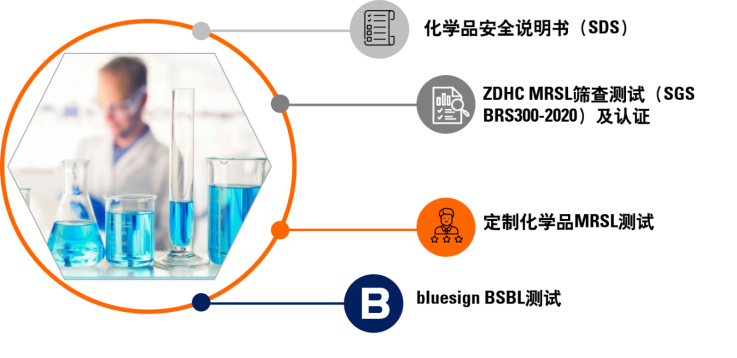 SGS化学品管理解决方案生产中危害化学品的不当使用很容易引起受限物质含量超标及污染问题，从而对人类健康及环境造成危害。因此，过程管理和系统实施能有效规避潜在风险。SGS的多维化学品管理解决方案可以帮助企业，确保化学品原料和配方安全合规。化学品风险及绩效评估化学品管理绩效对标及改进方案（基于4C模型）Higg Index验证服务培训和知识管理危害物质管控研讨会有害化学物质零排放（ZDHC）学院培训全球化学品分类和标签制度（GHS）及化学品安全技术说明书(SDS)培训最佳实践和系统实施受关注化学品的根本原因分析化学品管理相关资讯服务SGS废水测试服务进行废水测试，不仅帮助验证化学品管理成效，消除产品的有害物质合规风险，保护工人和环境的安全，提升和维护企业的社会形象，还可以在更广泛的层面上，向全球品牌商展示企业实力，为产品创造附加价值。SGS作为ZDHC认可的废水测试实验室，拥有先进的分析仪器、完善齐全的测试能力，可提供全方位的废水测试服务DETOX废水测试ZDHC废水测试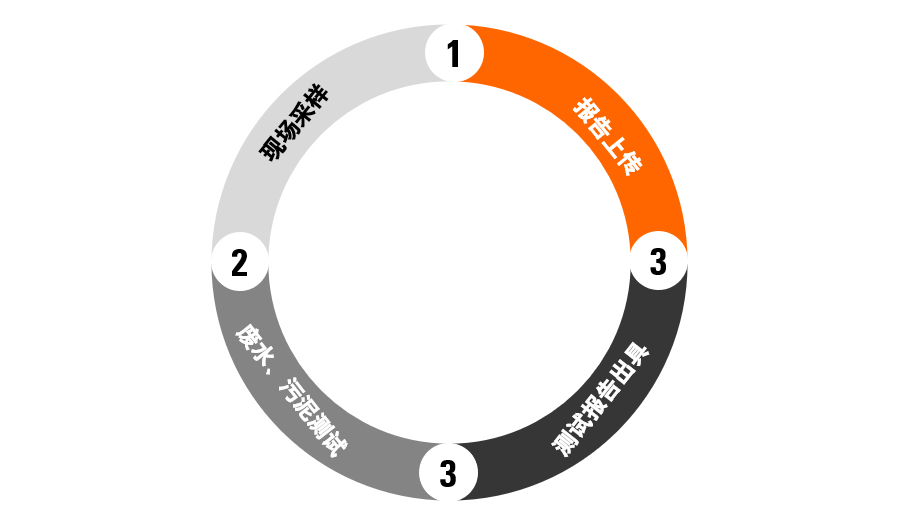 SGS再循环验证服务除了化学品对环境的危害以外，现今各种塑料、橡胶、纺织材料制成的衣物、鞋、包等制品已成为人们生活中不可缺的一部分，与此同时各种固体废弃物的年产量也触目惊心。材料的重复使用有助于减少对不可再生资源的依赖，再循环将赋予它们全新的价值，有助于环境和社会的可持续发展。目前，再循环材料已被越来越多的品牌买家及消费者所关注和认可，并成为市场趋势。各大品牌开始推出使用再循环材料的产品，同时，对其供应链提出使用再循环材料并需获得相应验证或认证的要求。SGS的再循环验证服务:对再循环材料的制造流程或使用再循环材料生产产品的制造流程进行验证；证明其再循环身份，并可验证其再循环材料的含量。SGS集团创建于1878年，是国际公认的检验、鉴定、测试和认证服务的领导者和创新者，是公认的质量和诚信基准。SGS在可持续及化学品管理领域拥有丰富的专业知识、经验和遍布全球的服务网络，长期为众多国内外著名品牌、零售商、供应商及化学品生产商提供全方位的技术服务，可以为业内企业提供一站式解决方案。1. 联合国欧洲经济委员会https://unece.org/trade/uncefact/31stuncefactforum_tfsustextile2.ZDHC官网https://www.roadmaptozero.com/about◎风向标883项商品进口关税即将调整全景透视宁波的机遇与挑战12月23日下午3时，宁波拜特新能源技术有限公司采购总监方钰霆等来一个意想不到的好消息。国务院关税税则委员会下发通知，自2021年1月1日起，我国将对883项商品实施低于最惠国税率的进口暂定税率。其中，燃料电池循环泵、铝碳化硅基板等新基建或高新技术产业所需的部分设备、零部件关税将进一步降低。方钰霆的第一反应是，自家生产的测试设备，生产成本因此可以降低5%至10%。每到年末，我国根据经济社会发展情况，从惠民生和促经济两大角度，对部分进口商品的关税税率进行调整。市商务局贸管处处长李旭君表示，与以往的历次调整相比，此次降税更加侧重于吸引全球资源要素，助力构建双循环发展格局：既满足国内需求，提升产业技术发展水平，促进形成宏大顺畅的国内经济循环，也为各国提供广阔市场，联通内外市场，推动合作共赢。在构建双循环新发展格局背景下，宁波人眼中的进口关税调整，如汇聚人流、物流、资金流的比武场，能听机遇，能见挑战，而这些心声最终化为一个个鲜活案例，勾勒出促经济和惠民生两大主题。看成本 “宁波制造”提升内外竞争力“随着循环泵、电机、压力阀、压力传感器、隔膜泵等原材料产品关税的降低，我们企业即将迎来高质量发展的黄金期。”进口关税调整的附件细则出台才1天，方钰霆已是如数家珍。由于燃料电池在国内刚刚起步，目前拜特新能源的原材料50%需要从国外进口。关税的降低将进一步减少拜特新能源的生产成本，提升产品的竞争力。据初步估算，此次关税的降低将每年为该企业节省5%至10%的生产成本。方钰霆说，随着国内产能的加速恢复，企业的生产线已开足马力，满负荷生产。 “几天前，我们刚刚完成了一汽的订单，现在手头仍有10多个订单正在加紧生产中。”方钰霆说，公司的订单目前已排至明年3月，燃料电池发展正处于上升期，随着关税的降低，他对公司的未来发展充满了希望。自己所在的赛道，突然被政策大“礼包”砸中，这样的“运气”往往令外界艳羡不已。但是所谓的运气背后，与企业高质量发展的长远布局密不可分。宁波拜特自2005年开始致力于新能源技术开发和产品的设计、生产、销售。2010年，中国宝安控股宁波拜特，公司向标准化生产和规范化管理的模式转变。2018年，宁波拜特推出的锂电池测试60V中压系列产品入选“宁波优质产品目录”，荣获“2018年度浙江省精品”称号。2019年，宁波拜特研制成功“80KW质子交换膜燃料电池电堆测试系统”，填补了此项技术的国内空白。如今，宁波拜特正潜心深耕氢能燃料电池测试系统领域，进一步开发国内中高端市场和国外市场。站在年末岁初的当口，不期而至的利好消息，也令越来越多的“宁波制造”对国内、国际市场有了新的认识。据市商务局统计，2020年度，我市涉及贴息支持的高端装备和机械设备进口额共计2.5亿美元，同比增长20%以上。通过发挥进口的产业配套、产业均衡作用，我市不少产业的关键零部件、核心基础材料、高端装备等取长补短，推动产业创新和转型升级。“制造业一直是宁波的‘家底’。当前，在转型升级、数字化发展、智能制造的内在外在要求下，企业加速推进高新技术产品，有助于提升产业的发展质量，促进外贸与制造的有机结合。”李旭君表示。从另一个角度看，竞争是市场配置资源的基础动力。进口能够丰富国内整体产品的供给，有助于优化竞争格局，倒逼国内企业加大研发投入、加强人才引进，加快技术进步、提高产品质量，这与当初家电市场放开进口有异曲同工之妙，可能会促进生产商进化迭代，加速供给侧改革。看贸易升降之间优化进口结构随着883项商品的进口税率调整，以及现下持续下跌的人民币对美元汇率，可以预见的是，在明年年初的一段时间内，进口市场将迎来发展的“黄金期”。 “近些年，很多进口商品由最惠国税率，转而适用于暂定税率、协定税率，从而大大降低了进口商的赋税压力，让我们外贸服务平台企业备受鼓舞。”宁波世贸通进口部副经理吴萌娜说。最惠国税率是我国对大多数国家进口货物适用的税率。暂定税率、协定税率是指对进出口的部分商品在一定期限内实施的关税税率，二者一般低于最惠国税率，是常见的自主调整关税的方式。作为国家级外贸综合服务平台及国家级营销服务平台，世贸通已累计服务了1万多家中小外贸企业。此次进口关税下调，世贸通涉及的木材、化工原料、纸制品等进口商品都获得了利好。“可以期待，明年1月1日关税下调后，客户的进口量将迎来一定增长，而成本的降低也将进一步提升海外商品的性价比，让国内市场将目光投向原本不在考虑范围内的进口商品。”吴萌娜对此信心满满。记者发现，与此相对的是，在附件细则中，还有不少“调整”指向的却是进口关税增加。为贯彻落实《固体废物污染环境防治法》，2021年1月1日起，我国相应取消金属废碎料等固体废物进口暂定税率，恢复执行高于暂定税率的最惠国税率。此外，从明年起，废杂铜将全面禁止进口。在这一系列进口政策收紧的过程中，再生铜企业进口原料的渠道似乎在渐渐变窄，我市相关再生铜企业及家电企业面临的原料采购压力，成为外界关心的话题。 “符合相关国家标准的再生黄铜原料、再生铜原料和再生铸造铝合金原料其实并不在此列，仍可按普通货物进口，适用0%进口暂定关税税率。”业内人士告诉记者，关于铜原料进口，相应的3项国家标准已经发布近半年，政策给了企业过渡期，相关企业早已有所准备，总体来说，对行业影响不大。据了解，当前，我市进口的再生（黄）铜原料主要来自美、日、德等国，其中来自美国的进口量高居榜首。美国对废铜的管理有严格规定，通常把含铜量大于99%的铜材叫作1号废铜，含铜量最低为94.5%的铜叫作2号废铜，一般情况下这两类原料均可生产电解铜。与之对应，目前我国再生铜原料的铜含量规定在94%至99.9%之间，相对来说，按照标准进口的再生原料品位更高。“再生铜产品0%的进口税率得以进一步延续，这将促使企业提升进口品质，优化原料结构，不断加快高质量发展。”我市一家大型再生铜产品公司的负责人告诉记者。看消费 跨境人瞄上了一般贸易进口“对于我们跨境进口企业来说，2021年1月1日起实施低于最惠国税率的进口暂定税率，对我们是一大利好消息。”在宁波保税区宁兴优贝国际贸易有限公司副总经理曹旭东看来，随着进口商品关税的进一步降低，众多原先进口商品的税率优势将不再单纯地依赖跨境电商的进口模式，一般贸易的进口模式有望进一步崛起。尤其是对宁兴优贝这类主打日常消费品的跨境电商企业而言，新政将进一步拓展一般贸易的销售模式，通过线上线下整合，拓展市场，扩大市场。近3年来，宁兴优贝以销售韩国三养火鸡面为契机，成功开辟了线上直通全国的品牌代理之路，销量连年翻番，排名稳居全网速食类产品第一，为该企业引进更多进口品牌并落地国内奠定了基础。“下一步，我们将借着关税降低的东风，进一步拓展市场，扩大规模，为宁波加速向‘双万亿’目标挺进贡献自己的力量。”曹旭东说。不过，在学界看来，达成这一前景尚需时日。在采访中，宁波工程学院管理工程研究所所长杨健指出，我国进口消费品的关税从前几年起就已经有所调整。从消费品的进口体量来看，虽然有连年增长的趋势，但是相对于出口体量而言还是小得多。消费品关税降低对消费者来说是个利好，对企业来说影响相对有限。就宁波而言，人们感受最深的进口商品，或许就是身边的中东欧红酒、零食、化妆品。“关税降低，对于我们宁波外贸包括经济双循环会起到推动作用。宁波要抓住这个机遇，做到‘全球买，全球卖’。”宁波海上丝绸之路研究院院长闫国庆指出，在当前国际关系的大背景下，我国面临着各种错综复杂的挑战。从全国范围来说，应该通过17+1合作来推动问题的改善和合作的深化，在这方面，宁波有着天然的优势。他坦言，从基础平台构建而言，目前的17+1合作中无论是贸易或者投资都处于起步阶段，所以在智库建设和引导方面，需要通过一些前期的顶层设计来进行深入研究，梳理中东欧国家中可以合作的产业、企业和产品。从更高发展目标而言，宁波的中东欧合作作为浙江省乃至全国的焦点，应该对标东盟博览会、上合组织峰会这样的国家级交流盛会，从贸易入手，进一步提升中东欧合作的效力。惠民生 回应“病有所医”重大关切记者在《进口商品暂定税率表》上看到，在医疗器材领域，人工心脏瓣膜、助听器、人工耳蜗植入装置、牙齿固定件、医用可解脱弹簧圈等装置、设备，均迎来了不同幅度的进口关税下调。宁波博闻进出口有限公司总经理邬军听告诉记者，这些医疗器材涉及人民群众生命质量的方方面面，进口关税的下调，对消费者而言无疑是一大利好。“‘病有所医’是人民群众的重大关切之一。可以看到，此次对部分药品原料和医疗器材实施降税，充分展现了服务百姓的视角。”邬军听表示，尽管进口关税的下调可能会在短期内对国内企业产生一定冲击，但从长远角度来看，这也是在倒逼国内企业研发更高性价比、更具市场竞争力的产品。“疫情发生以来，中国制造供应全球成为一大明显趋势，老百姓对生命健康的重视也进一步提升。未来，医疗器材领域的市场前景开阔，国内企业更应牢牢把握这一机遇与挑战。”邬军听说。除了医疗器材，对第二批抗癌药和罕见病药品原料实行零关税的政策，也是本次关税调整的一大“重磅内容”。查询《进口商品暂定税率表》可以发现，本次零关税政策不仅涉及抗癌药与罕见病药品的原料，也包括了部分进口制剂产品。抗癌药原料涵盖了多西他赛、紫杉醇、吉西他滨等“大名鼎鼎”的传统化疗药原料，还包括泽布替尼、阿美替尼、埃克替尼等国产抗癌药。制剂产品基本为心血管、代谢领域的知名品种，如糖尿病药恩格列净、阿卡波糖、维格列汀、利格列汀、重组人胰岛素及其盐，还有常用降脂药阿托伐他汀钙、乙肝常用药恩替卡韦等。那么，本次第二批抗癌药和罕见病药品原料降至零关税，对于国内的药价有何影响？有专家表示，考虑到所涉及产品大多为原料，且本身所调整幅度并不大，再加上后续的制备、流通等成本，恐难以实现“大幅降价”。“实际上，从药价成本构成上看，除去部分难度大的特殊工艺剂型外，无论是生物药还是传统的化学药，通常原料与生产成本在其中占比并不高，企业更多是需要摊销前期的研发成本，此外国内曾经复杂的流通环节也抬高了药价。”相关专家告诉记者。“下一步，宁波要打造双循环枢纽城市，这意味着一定要做大做强进口。”李旭君表示，当前，宁波的进口与出口比例约为1：2，进口商品也以大宗商品原材料为主，机械设备、高端消费品占比相对较低，进口结构有待进一步完善。此次调整涉及设备、医疗、器械等进口产品，这些关税安排有助于我市更好地向外贸“225”双万亿目标迈进，发挥我国超大规模市场优势，为世界各国提供更加广阔的市场机遇，更好地联通国内国际两个市场。（宁波日报12-25）